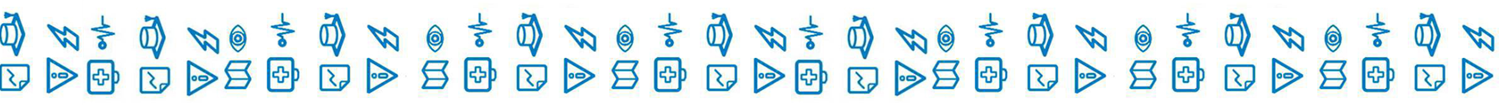 Информация о развитии рынка трудаЛенинградской области 	Июнь 2017 года 	В июне 2017 года удалось обеспечить стабильность в развитии рынка труда  Ленинградской области при снижении регистрируемой безработицы.  К концу месяца наблюдалось сокращение: численности безработных граждан, зарегистрированных в службе занятости населения, уровня регистрируемой безработицы, спроса на рабочую силу.	В июне текущего года гражданами, обратившимися в службу занятости населения, подано 13378 заявлений о предоставлении государственных услуг (далее - госуслуга) (таблица 1).Обратились за госуслугой по: - содействию в поиске подходящей работы – 5048 человек (почти каждый третий, из числа граждан, подавших заявление о предоставлении госуслуг); - профессиональной ориентации – 2739 человек; - информированию о положении на рынке труда – 2958 человек                               и 390 работодателей.Безработными признаны 818 человек (таблица 4), которым назначена социальная выплата в виде пособия по безработице (таблица 5).В течение июня с регистрационного учета сняты по различным причинам              5702 человека, из числа граждан, обратившихся в целях поиска подходящей работы, в т.ч. 908 безработных граждан.При содействии службы занятости населения в июне: - трудоустроено на все виды работ 5020 человек, из них: 4547 человек (90,6%)              в период до признания их безработными, т.е. в течение нескольких дней (таблица 6); - приступили к профессиональному обучению 116 безработных граждан;- на досрочную пенсию направлено 11 безработных граждан.Краткие итоги работы службы занятости населения за 1полугодие 2017 годаВ январе-июне 2017 года служба занятости населения работала:- с 51034 гражданами, подавшими заявление о предоставлении госуслуг,          из них каждый третий гражданин обратился за содействием в поиске подходящей работы – 14945 человек.При содействии службы занятости населения в январе-июне 2017 года:- трудоустроено на все виды работ 10277 человек, что на 255 человек больше, чем за аналогичный период 2016 года;- эффективность трудоустройства граждан (отношение трудоустроенных граждан к ищущим работу гражданам обратившимся в службу занятости населения) – 68,8%, что выше показателя в январе-июне 2016 года – 64,2%. Из общего числа трудоустроенных: на общественные работы трудоустроены – 648 человек                                     и на временные работы – 4899 несовершеннолетних гражданина в возрасте 14-18 лет                в свободное от учебы время;- 7629 гражданам (74,2% от всех трудоустроенных) работа предоставлена                в период до присвоения статуса «безработный».В январе-июне 2017 года:- получили госуслугу по профориентации 19297 граждан;- приступили к профессиональному обучению 1159 человек, в том числе:                        	913 безработных граждан,161 женщина, находящихся в отпуске по уходу за ребенком до достижения                  им возраста трех лет,78 пенсионеров, стремящихся возобновить трудовую деятельность,7 незанятых инвалидов;- на досрочную пенсию направлено 39 безработных граждан;- пособие по безработице назначено 5195 безработным гражданам.Спрос на рабочую силуВ июне 2017 года работодателями в службу занятости населения заявлены                10292 «новые» вакансий, что на 2635 вакансий больше, чем в мае 2017 года. По различным причинам в течение месяца сняты 10882 вакансии, включая вакансии, на которые состоялось трудоустройство ищущих работу и безработных граждан.С учетом движения вакансий, на 1 июля 2017 года текущий спрос                        на рабочую силу составил 20220 единиц, что на 590 вакансий меньше,                            чем в начале июня 2017 года.Вакансии распределились следующим образом: от 223 единиц                               (1,1% от текущего спроса на рабочую силу) в Лодейнопольском муниципальном районе до 3168 единиц (15,7%) во Всеволожском муниципальном районе. Информацию о свободных рабочих местах предоставили 1646 работодателей 
по 969 наименованиям профессий и специальностей.В экономике региона сохранялась высокая потребность в рабочих кадрах.
Для трудоустройства рабочих в начале июля 2017 года предлагались                         13651 вакансия (67,5%), для инженерно-технических работников и служащих –              6569 вакансий (32,5%).Среди всех отраслей экономики, наибольшую потребность в кадрах испытывала сфера «строительство» – 3783 вакансии (18,7% от общего числа вакансий – 20220 единиц), далее по видам экономической деятельности:обрабатывающие производства – 3463 вакансии (17,1%);государственное управление и обеспечение военной безопасности; социальное обеспечение – 3219 вакансий (15,9%);деятельность в области здравоохранения и социальных услуг – 1734 вакансии (8,6%);торговля оптовая и розничная; ремонт автотранспортных средств                               и мотоциклов – 1267 вакансий (6,3%);транспортировка и хранение – 1232 вакансии (6,1%);сельское, лесное хозяйство, охота, рыболовство и рыбоводство – 957 вакансий (4,7%);деятельность профессиональная, научная и техническая – 742 вакансии (3,7%);деятельность административная и сопутствующие дополнительные услуги – 695 вакансий (3,4%);образование – 691 вакансия (3,4%);добыча полезных ископаемых – 403 вакансии (2%);деятельность гостиниц и предприятий общественного питания – 385 вакансий (1,9%);деятельность в области культуры, спорта, организации досуга и развлечений – 344 вакансии (1,7%);предоставление прочих видов услуг – 307 вакансий (1,5%);обеспечение электрической энергией, газом и паром; кондиционирование воздуха – 306 вакансий (1,5%);деятельность финансовая и страховая – 276 вакансий (1,4%);деятельность по операциям с недвижимым имуществом – 238 вакансий               (1,2%) и т.д.Текущий спрос на рабочую силу по сравнению с началом июня увеличился             в следующих сферах:обрабатывающие производства – на 192 единицы;строительство – на 150 единиц;предоставление прочих видов услуг – на 99 единиц;добыча полезных ископаемых – на 44 единицы;деятельность в области здравоохранения и социальных услуг –                                  на 42 единицы и т.д.Спрос на рабочую силу по сравнению с началом июня текущего года сократился в следующих сферах деятельности:образование – на 600 единиц;государственное управление и обеспечение военной безопасности; социальное обеспечение – на 195 единиц;деятельность в области культуры, спорта, организации досуга и развлечений – на 147 единиц;деятельность гостиниц и предприятий общественного питания –                              на 71 единицу;сельское, лесное хозяйство, охота, рыболовство и рыбоводство – на 28 единиц;обеспечение электрической энергией, газом и паром; кондиционирование воздуха – на 26 единиц;водоснабжение; водоотведение, организация сбора и утилизации отходов, деятельность по ликвидации загрязнений – на 25 единиц;торговля оптовая и розничная; ремонт автотранспортных средств                              и мотоциклов – на 17 единиц;транспортировка и хранение – на 11 единиц;деятельность финансовая и страховая – на 8 единиц.По 20 наименованиям наиболее востребованных рабочих профессий количество заявленных вакансий – 6709 единиц (33,2% от текущего спроса                    на рабочую силу). Предложение рабочей силы по этой группе профессий                              в 4,9 раза меньше спроса. По 20 наименованиям наиболее востребованных должностей инженерно-технических работников и служащих количество заявленных вакансий –                         4932 единицы (24,4% от текущего спроса на рабочую силу). Предложение рабочей силы по этой группе профессий в 5,9 раза меньше спроса.Сохранялась высокая потребность в неквалифицированных рабочих. Потребность по 20 наиболее востребованным профессиям этой группы –                     3418 вакансий (16,9% от текущего спроса на рабочую силу). Предложение рабочей силы по этой группе профессий в 5 раз меньше спроса.На 1 июля 2017 года напряженность на рынке труда в среднем 
по Ленинградской области снизилась и составила 0,2 незанятых граждан на одну вакансию.По территориям самый низкий показатель напряженности в Кингисеппском, Тосненском муниципальных районах и Сосновоборском городском округе –                   0,1 незанятых граждан на одну вакансию. Наиболее высокий в Лодейнопольском муниципальном районе – 0,9 незанятых граждан на одну вакансию (таблица 3). Численность безработных гражданВ течение июня текущего года признано безработными 818 человек,                      что на 165 человек больше, чем в мае 2017 года и на 70 человек больше,                         чем в июне 2016 года.К началу июля 2017 года (по отношению к началу июня текущего года) число безработных граждан:- сократилось в Бокситогорском, Волосовском, Всеволожском, Гатчинском, Киришском, Кировском, Ломоносовском, Лодейнопольском, Подпорожском, Приозерском, Тихвинском муниципальных районах и Сосновоборском городском округе;- в Сланцевском муниципальном районе численность безработных граждан           не изменилась; - незначительно увеличилось в Волховском (на 4 человека), Выборгском                 (на 3 человека), Кингисеппском (на 1 человека), Лужском (на 1 человека), Тосненском муниципальных районах (на 8 человек).В моногородах численность безработных граждан: - увеличилась в г. Пикалево – до 48 человек (на 1 человека), г. Сясьстрой –              до 69 человек (на 3 человека);- сократилась в г. Сланцы – до 171 человека (на 5 человек) (таблица 4.1).Состав безработных гражданВ общей численности безработных граждан, состоявших на учете в службе занятости населения, в начале июля 2017 года (3699 человек):осуществлявших трудовую деятельность – 3477 человек (94%), из них:
по причинам прекращения трудовой деятельности:уволенные по собственному желанию – 1799 человек (51,7%);уволенные по соглашению сторон – 306 человек (8,8%);уволенные в связи с ликвидацией организации, либо прекращением деятельности индивидуальным предпринимателем – 813 человек (23,4%);уволенные с государственной службы – 65 человек (1,9%).по профессионально-квалификационному составу:работавшие по профессии рабочего – 1995 человек (57,4%);работавшие на должности служащего – 1482 человека (42,6%);Из 3699 безработных граждан:по возрасту:16-17 лет – 34 человека (0,9%);18-19 лет – 82 человека (2,2%);20-24 года – 165 человек (4,5%);25-29 лет – 296 человек (8%);30-49 лет – 1927 человек (52,1%);50 лет и старше – 1195 человек (32,3%);по образованию:высшее образование – 1034 человека (27,9%);среднее проф. образование – 1568 человек (42,4%);	среднее общее образование – 605 человек (16,4%);основное общее образование – 419 человек (11,3%);не имеющие основного общего образования – 73 человека (2%);по отдельным категориям граждан:родителей, имеющих несовершеннолетних детей, всего – 833 человека (22,5%);инвалидов – 533 человека (14,4%);граждан предпенсионного возраста – 487 человек (13,2%);граждан, стремящихся возобновить трудовую деятельность после длительного перерыва (более одного года), – 470 человек (12,7%);граждан, впервые ищущих работу (ранее не работавших), – 222 человека (6%).Уровень регистрируемой безработицыНа 1 июля 2017 года уровень регистрируемой безработицы 
в Ленинградской области имел значение 0,37%, что на 0,01 п/п ниже, чем в начале июня текущего года (0,38%) (справочно: в начале января 2017 года – 0,41%;                         в начале июля 2016 года – 0,42%) (таблица 4).При среднеобластном уровне регистрируемой безработицы в начале июля                2017 года – 0,37%, по территориям этот показатель имел значение: от 0,20% 
во Всеволожском муниципальном районе до 1,04% в Лодейнопольском муниципальном районе. В 7 муниципальных районах Ленинградской области уровень регистрируемой безработицы несколько выше среднеобластного значения.По сравнению с началом июня 2017 года уровень регистрируемой безработицы:сократился в Бокситогорском, Волосовском, Всеволожском, Киришском, Кировском, Лодейнопольском, Ломоносовском, Подпорожском, Приозерском, Тихвинском муниципальных районах и Сосновоборском городском округе;не изменился в Выборгском, Гатчинском, Кингисеппском, Сланцевском муниципальных районах;незначительно увеличился в Волховском, Лужском, Тосненском муниципальных районах.В 2017 году Ленинградская область продолжает входить в ограниченное число субъектов Российской Федерации, имеющих наименьшее значение уровня регистрируемой безработицы. Социальное партнерство в сфере трудаНа 1 июля 2017 года в Ленинградской области действовали                                 1440 уведомительно зарегистрированных коллективных договоров, которыми охвачено 211,0 тыс. работающих граждан.Государственное управление охраной труда	В июне 2017 года специалисты отдела охраны труда и социального партнёрства комитета по труду и занятости населения Ленинградской области (далее – комитет) организовали и участвовали в следующих мероприятиях.	В соответствии с утверждённым Планом работы Ленинградской областной межведомственной комиссии по охране труда на 2017 год проведено выездное заседание Ленинградской областной межведомственной комиссии по охране труда  в г. Луге (присутствовало 165 участников). Рассмотрены вопросы: о состоянии условий и охраны труда, производственного травматизма и профессиональной заболеваемости в организациях на территории Кингисеппского и Лужского муниципальных районов Ленинградской области, об организации и проведении специальной оценки условий труда в лечебно-профилактических учреждениях здравоохранения Ленинградской области и о результатах проводимых медицинских осмотров на предприятиях Ленинградской области.   	Руководствуясь планами работы территориальных межведомственных комиссий по охране труда Администраций муниципальных районов Ленинградской области специалисты комитета приняли участие в заседаниях комиссий Ломоносовского (присутствовали 74 человека) и Сланцевского (присутствовали               11 человек) муниципальных районов.	В целях реализации мероприятий подпрограммы «Улучшение условий                 и охраны труда в Ленинградской области» специалисты комитета приняли участие   в следующих мероприятиях:	семинар – совещание по вопросам проведения специальной оценки условий труда, государственной экспертизы условий труда, организованном и проведенном комитетом по социальной защите населения Ленинградской области (присутствовали 25 человек);	в проведении круглого стола на тему: «Безопасность труда в строительстве», организованного комитетом по строительству Ленинградской области и союзом строительных организаций Ленинградской области – «ЛенОблСоюзСтрой» (присутствовали 34 человека). 	В соответствии с требованиями Трудового кодекса РФ представители комитета приняли участие в работе комиссий по расследованию 28 несчастных случаев, в том числе: расследовании 1 группового несчастного случая,                              18 – несчастных случаев со смертельным исходом, 9 – тяжёлых несчастных случаев. 	Проводился сбор сведений:	по вопросам условий и охраны труда от организаций строительной отрасли (63 организации) для подготовки аналитической информации для мониторинга                «О состоянии охраны труда в организациях строительной отрасли Ленинградской области за 2016 год»;	от Фонда социального страхования и Петростата, для подготовки аналитической информации для Всероссийского мониторинга условий и охраны труда по итогам 2016 года;	от надзорных органов и органов местного самоуправления, от обучающих организаций для подготовки аналитической информации комитета «О состоянии охраны труда в организациях Ленинградской области за 2 квартал 2017 года».	Представители комитета представили на Молодежном  образовательном форуме Северо-Западного федерального округа «Ладога-2017» (пос. Смолячково) презентацию образовательного квеста по охране труда службы занятости населения  «Страшный сон работодателя» (участвовали 75 человек).Справочно:По данным Петростата в среднем за март – май 2017 года                                    в Ленинградской области уровень безработицы (по методологии МОТ) – 4,6%, численность безработных – 46,4 тыс. человек.Средняя заработная плата по Ленинградской области в апреле 2017 года              (по последним данным Петростата) – 38199 руб.Средний размер пособия по безработице в июне 2017 года – 3868,84 руб.Величина прожиточного минимума для трудоспособного населения 
за 1 квартал 2017 года – 9908 руб. Размер минимальной заработной платы в Ленинградской области с 1 января 2017 года – 10850 руб.ЧИСЛЕННОСТЬ ГРАЖДАН, ОБРАТИВШИХСЯ ЗА ПРЕДОСТАВЛЕНИЕМ ГОСУДАРСТВЕННЫХ УСЛУГ    Таблица 1ИНФОРМАЦИЯ ПО МОНОГОРОДАМ ЛЕНИНГРАДСКОЙ ОБЛАСТИТаблица 4.1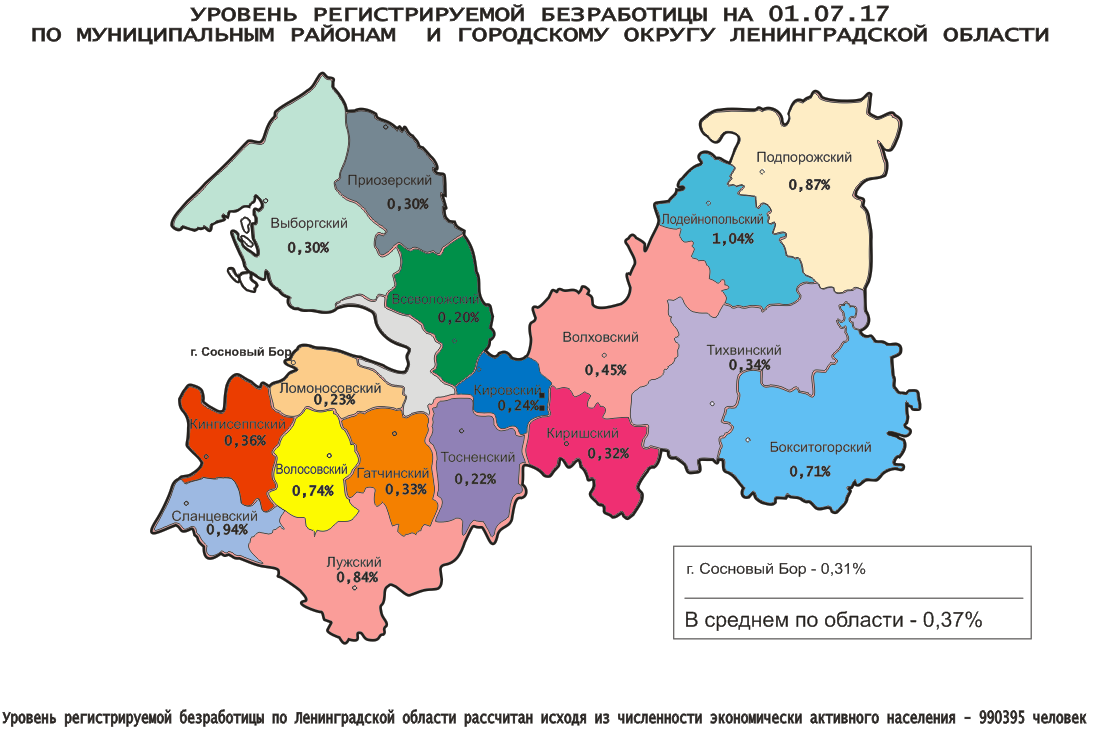 Комитет по труду и занятости населения Ленинградской области. Сектор анализа рынка труда, информации и программ занятостиСанкт-Петербург, Трамвайный пр., д.12, корп.2. Телефон: (812) 753-76-55, факс: (812) 753-70-40. Эл. почта: ktzn_lo@lenreg.ru.Сайт: Комитета по труду и занятости населения Ленинградской области: www.job.lenobl.ru; Роструда: www.rostrud.info АДМИНИСТРАЦИЯ ЛЕНИНГРАДСКОЙ ОБЛАСТИ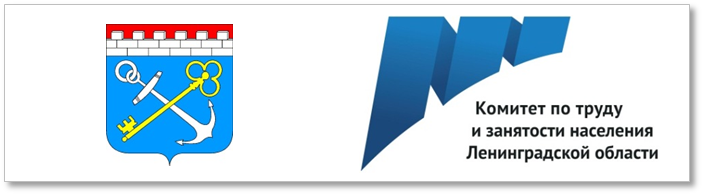 И Н Ф О Р М А Ц И Яо развитии рынка трудаЛенинградской областив июне 2017 года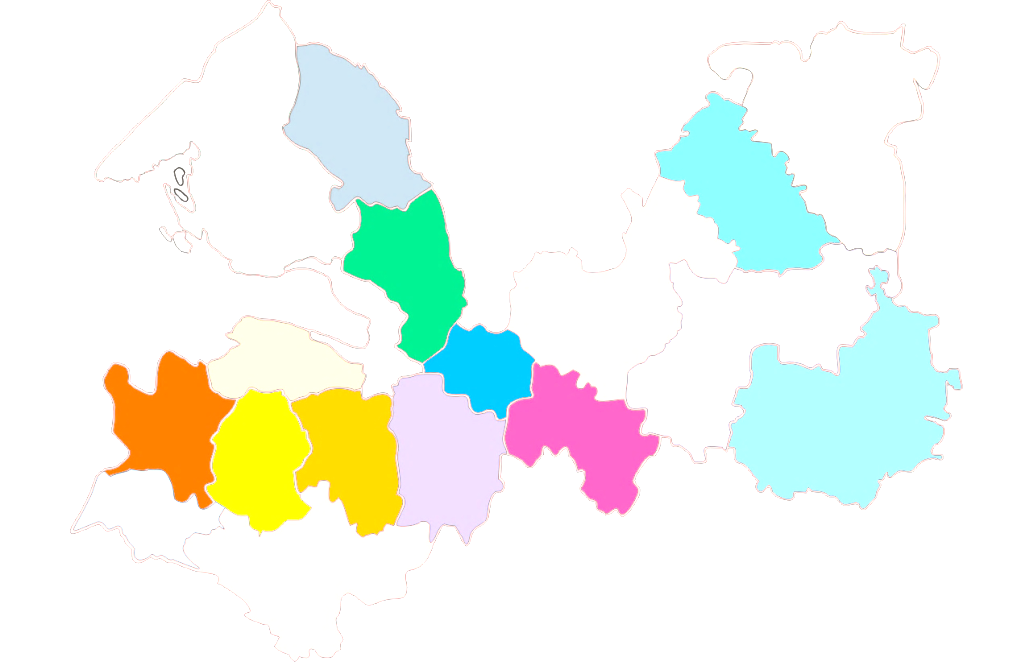 водитель – 1031продавец – 279плотник – 130швея – 762каменщик – 277тракторист – 99слесарь – 732повар – 276электросварщик – 86монтажник – 683электрогазосварщик – 274стропальщик – 73машинист – 494электрик, электромонтер – 264электромонтажник – 51оператор – 435сварщик – 232станочник – 50маляр, штукатур – 331токарь – 150военнослужащий – 985фельдшер - 212воспитатель – 88воспитатель – 88врач – 729полицейский (следователь) – 193бухгалтер – 74бухгалтер – 74инженер – 548механик – 168инспектор – 68инспектор – 68медицинская сестра – 509менеджер – 167технолог – 36технолог – 36техник – 237мастер - 154администратор – 31администратор – 31педагог (преподаватель, учитель) – 228кассир – 146экономист – 19экономист – 19агент – 213охранник – 127охранник – 127рабочие (включая подсобных рабочих, кухонных рабочих, дорожных рабочих, рабочих) – 1862рабочие (включая подсобных рабочих, кухонных рабочих, дорожных рабочих, рабочих) – 1862рабочие (включая подсобных рабочих, кухонных рабочих, дорожных рабочих, рабочих) – 1862стрелок – 393мойщик – 66животновод – 29уборщик – 334сортировщик – 48овощевод – 22укладчик (упаковщик) – 180горничная – 45почтальон – 10монтер (пути) – 120санитар – 44помощник воспитателя – 9кладовщик – 95дворник – 41грузчик – 90сторож (вахтер) – 30Ниже среднеобластного 
(менее 0,37%)Ниже среднеобластного 
(менее 0,37%)Ниже среднеобластного 
(менее 0,37%)Выше среднеобластного (более 0,37%)Выше среднеобластного (более 0,37%)Выше среднеобластного (более 0,37%)Выше среднеобластного (более 0,37%)Выше среднеобластного (более 0,37%)Выше среднеобластного (более 0,37%)от 0,37% до 1%от 0,37% до 1%от 0,37% до 1%равен и более 1% равен и более 1% равен и более 1% №п/пМуниципальныерайоны,городской округУровеньрег. без-работицы, %№п/пМуниципальныерайоныУровеньрег. без-работицы, %№п/пМуниципальныерайоныУровеньрег. без-работицы, %1.Всеволожский0,201.Волховский0,451.Лодейнопольский1,042.Тосненский0,222.Бокситогорский0,713.Ломоносовский 0,233.Волосовский0,744.Кировский0,244.Лужский0,845.Приозерский 0,305.Подпорожский 0,876.Выборгский0,306.Сланцевский0,947.Сосновоборский г.о.0,318.Киришский 0,329.Гатчинский0,3310.Тихвинский 0,3411.Кингисеппский0,36№№№МуниципальныеМуниципальныеМуниципальныеМуниципальныеМайМайМайМайМайМайМайМайМайМайМайМайМайМайМайМайМайМайМайМайМайМайМайМайМайМайМайИюньИюньИюньИюньИюньИюньИюньИюньИюньИюньИюньИюньИюньИюньИюньИюньИюньИюньИюньп/пп/пп/прайоны, городской округрайоны, городской округрайоны, городской округрайоны, городской округКоличествоКоличествоКоличествоКоличествоКоличествоКоличествоОбратились за госуслугой по: Обратились за госуслугой по: Обратились за госуслугой по: Обратились за госуслугой по: Обратились за госуслугой по: Обратились за госуслугой по: Обратились за госуслугой по: Обратились за госуслугой по: Обратились за госуслугой по: Обратились за госуслугой по: Обратились за госуслугой по: Обратились за госуслугой по: Обратились за госуслугой по: Обратились за госуслугой по: Обратились за госуслугой по: Обратились за госуслугой по: Обратились за госуслугой по: Обратились за госуслугой по: Обратились за госуслугой по: Обратились за госуслугой по: Обратились за госуслугой по: КоличествоКоличествоКоличествоКоличествоОбратились за госуслугой по:Обратились за госуслугой по:Обратились за госуслугой по:Обратились за госуслугой по:Обратились за госуслугой по:Обратились за госуслугой по:Обратились за госуслугой по:Обратились за госуслугой по:Обратились за госуслугой по:Обратились за госуслугой по:Обратились за госуслугой по:Обратились за госуслугой по:Обратились за госуслугой по:Обратились за госуслугой по:Обратились за госуслугой по:заявлений граждан о предоставлении госуслуг, (ед.)заявлений граждан о предоставлении госуслуг, (ед.)заявлений граждан о предоставлении госуслуг, (ед.)заявлений граждан о предоставлении госуслуг, (ед.)заявлений граждан о предоставлении госуслуг, (ед.)заявлений граждан о предоставлении госуслуг, (ед.)содействию в поиске подходящей работы, (чел.)содействию в поиске подходящей работы, (чел.)содействию в поиске подходящей работы, (чел.)содействию в поиске подходящей работы, (чел.)содействию в поиске подходящей работы, (чел.)профориентации, (чел.)профориентации, (чел.)профориентации, (чел.)профориентации, (чел.)профориентации, (чел.)профориентации, (чел.)профориентации, (чел.)профориентации, (чел.)профориентации, (чел.)информированию о положении на рынке труда, (чел.)информированию о положении на рынке труда, (чел.)информированию о положении на рынке труда, (чел.)информированию о положении на рынке труда, (чел.)информированию о положении на рынке труда, (чел.)информированию о положении на рынке труда, (чел.)информированию о положении на рынке труда, (чел.)заявлений граждан о предоставлении госуслуг, (ед.)заявлений граждан о предоставлении госуслуг, (ед.)заявлений граждан о предоставлении госуслуг, (ед.)заявлений граждан о предоставлении госуслуг, (ед.)содействию в поиске подходящей работы, (чел.)содействию в поиске подходящей работы, (чел.)содействию в поиске подходящей работы, (чел.)содействию в поиске подходящей работы, (чел.)содействию в поиске подходящей работы, (чел.)профориентации, (чел.)профориентации, (чел.)профориентации, (чел.)профориентации, (чел.)профориентации, (чел.)профориентации, (чел.)информированию о положении на рынке труда, (чел.)информированию о положении на рынке труда, (чел.)информированию о положении на рынке труда, (чел.)информированию о положении на рынке труда, (чел.)гр.5:   гр.1, %гр.5:   гр.1, %гр.5:   гр.1, %гр.5:   гр.1, %АААВВВВ111111222223333333334444444555566666777777888899991.1.1.Бокситогорский Бокситогорский Бокситогорский Бокситогорский 3313313313313313311951951951951952222222222222222229191919191919144444444444419119119119119115715715715715715781818181134,1134,1134,1134,12.2.2.Волосовский Волосовский Волосовский Волосовский 42642642642642642613813813813813833333333333333333312912912912912912912937937937937912012012012012038383838383812512512512589,089,089,089,03.3.3.Волховский Волховский Волховский Волховский 84884884884884884832232232232232255555555531331331331331331331384484484484430130130130130140404040404030930930930999,599,599,599,54.4.4.Всеволожский Всеволожский Всеволожский Всеволожский 666666666666666666182182182182182279279279279279279279279279666666666666661574157415741574680680680680680223223223223223223127127127127236,3236,3236,3236,35.5.5.Выборгский Выборгский Выборгский Выборгский 223223223223223223989898989814141414141414141497979797979797795795795795363363363363363535353535353125125125125356,5356,5356,5356,56.6.6.Гатчинский Гатчинский Гатчинский Гатчинский 1006100610061006100610062452452452452453153153153153153153153153154444444444444444444441030103010301030447447447447447123123123123123123453453453453102,4102,4102,4102,47.7.7.КингисеппскийКингисеппскийКингисеппскийКингисеппский289289289289289289110110110110110111111111111111111153153153153153153153563563563563303303303303303838383838383154154154154194,8194,8194,8194,88.8.8.Киришский Киришский Киришский Киришский 5065065065065065061341341341341349191919191919191912152152152152152152151293129312931293379379379379379236236236236236236451451451451255,5255,5255,5255,59.9.9.Кировский Кировский Кировский Кировский 13613613613613613666666666662020202020202020204545454545454562162162162130430430430430432323232323246464646456,6456,6456,6456,610.10.10.Лодейнопольский Лодейнопольский Лодейнопольский Лодейнопольский 33733733733733733710310310310310364646464646464646410410410410410410410442242242242216216216216216250505050505090909090125,2125,2125,2125,211.11.11.ЛомоносовскийЛомоносовскийЛомоносовскийЛомоносовский1821821821821821821101101101101104444444445353535353535333133133133117917917917917977777777777743434343181,9181,9181,9181,912.12.12.Лужский Лужский Лужский Лужский 670670670670670670203203203203203131131131131131131131131131197197197197197197197794794794794245245245245245676767676767249249249249118,5118,5118,5118,513.13.13.Подпорожский Подпорожский Подпорожский Подпорожский 203203203203203203606060606038383838383838383858585858585858518518518518162162162162162454545454545155155155155255,2255,2255,2255,214.14.14.Приозерский Приозерский Приозерский Приозерский 525252525252252525252518181818181818181811111113573573573571931931931931930000007777686,5686,5686,5686,515.15.15.Сланцевский Сланцевский Сланцевский Сланцевский 303303303303303303919191919165656565656565656591919191919191677677677677188188188188188151151151151151151188188188188223,4223,4223,4223,416.16.16.Cосновоборский г.о.Cосновоборский г.о.Cосновоборский г.о.Cосновоборский г.о.48448448448448448419119119119119196969696969696969618318318318318318318347947947947921221221221221242424242424221121121121199,099,099,099,017.17.17.Тихвинский Тихвинский Тихвинский Тихвинский 11211211211211211259595959592222222225050505050505077277277277240640640640640627027027027027027095959595689,3689,3689,3689,318.18.18.Тосненский Тосненский Тосненский Тосненский 4744744744744744742002002002002007676767676767676762727272727272749549549549521321321321321362626262626249494949104,4104,4104,4104,4Учебно-методический центрУчебно-методический центрУчебно-методический центрУчебно-методический центр000000000000000000000000000990990990990000009909909909909909900000----Итого по Ленинградской областиИтого по Ленинградской областиИтого по Ленинградской областиИтого по Ленинградской областиИтого по Ленинградской областиИтого по Ленинградской областиИтого по Ленинградской области72487248724872487248724825322532253225322532128412841284128412841284128412841284231723172317231723172317231713378133781337813378504850485048504850482739273927392739273927392958295829582958184,6184,6184,6184,6ЧИСЛЕННОСТЬ ГРАЖДАН, ОБРАТИВШИХСЯ ЗА СОДЕЙСТВИЕМ В ПОИСКЕ ПОДХОДЯЩЕЙ РАБОТЫ, 
ТЕКУЩИЙ СПРОС НА РАБОЧУЮ СИЛУЧИСЛЕННОСТЬ ГРАЖДАН, ОБРАТИВШИХСЯ ЗА СОДЕЙСТВИЕМ В ПОИСКЕ ПОДХОДЯЩЕЙ РАБОТЫ, 
ТЕКУЩИЙ СПРОС НА РАБОЧУЮ СИЛУЧИСЛЕННОСТЬ ГРАЖДАН, ОБРАТИВШИХСЯ ЗА СОДЕЙСТВИЕМ В ПОИСКЕ ПОДХОДЯЩЕЙ РАБОТЫ, 
ТЕКУЩИЙ СПРОС НА РАБОЧУЮ СИЛУЧИСЛЕННОСТЬ ГРАЖДАН, ОБРАТИВШИХСЯ ЗА СОДЕЙСТВИЕМ В ПОИСКЕ ПОДХОДЯЩЕЙ РАБОТЫ, 
ТЕКУЩИЙ СПРОС НА РАБОЧУЮ СИЛУЧИСЛЕННОСТЬ ГРАЖДАН, ОБРАТИВШИХСЯ ЗА СОДЕЙСТВИЕМ В ПОИСКЕ ПОДХОДЯЩЕЙ РАБОТЫ, 
ТЕКУЩИЙ СПРОС НА РАБОЧУЮ СИЛУЧИСЛЕННОСТЬ ГРАЖДАН, ОБРАТИВШИХСЯ ЗА СОДЕЙСТВИЕМ В ПОИСКЕ ПОДХОДЯЩЕЙ РАБОТЫ, 
ТЕКУЩИЙ СПРОС НА РАБОЧУЮ СИЛУЧИСЛЕННОСТЬ ГРАЖДАН, ОБРАТИВШИХСЯ ЗА СОДЕЙСТВИЕМ В ПОИСКЕ ПОДХОДЯЩЕЙ РАБОТЫ, 
ТЕКУЩИЙ СПРОС НА РАБОЧУЮ СИЛУЧИСЛЕННОСТЬ ГРАЖДАН, ОБРАТИВШИХСЯ ЗА СОДЕЙСТВИЕМ В ПОИСКЕ ПОДХОДЯЩЕЙ РАБОТЫ, 
ТЕКУЩИЙ СПРОС НА РАБОЧУЮ СИЛУЧИСЛЕННОСТЬ ГРАЖДАН, ОБРАТИВШИХСЯ ЗА СОДЕЙСТВИЕМ В ПОИСКЕ ПОДХОДЯЩЕЙ РАБОТЫ, 
ТЕКУЩИЙ СПРОС НА РАБОЧУЮ СИЛУЧИСЛЕННОСТЬ ГРАЖДАН, ОБРАТИВШИХСЯ ЗА СОДЕЙСТВИЕМ В ПОИСКЕ ПОДХОДЯЩЕЙ РАБОТЫ, 
ТЕКУЩИЙ СПРОС НА РАБОЧУЮ СИЛУЧИСЛЕННОСТЬ ГРАЖДАН, ОБРАТИВШИХСЯ ЗА СОДЕЙСТВИЕМ В ПОИСКЕ ПОДХОДЯЩЕЙ РАБОТЫ, 
ТЕКУЩИЙ СПРОС НА РАБОЧУЮ СИЛУЧИСЛЕННОСТЬ ГРАЖДАН, ОБРАТИВШИХСЯ ЗА СОДЕЙСТВИЕМ В ПОИСКЕ ПОДХОДЯЩЕЙ РАБОТЫ, 
ТЕКУЩИЙ СПРОС НА РАБОЧУЮ СИЛУЧИСЛЕННОСТЬ ГРАЖДАН, ОБРАТИВШИХСЯ ЗА СОДЕЙСТВИЕМ В ПОИСКЕ ПОДХОДЯЩЕЙ РАБОТЫ, 
ТЕКУЩИЙ СПРОС НА РАБОЧУЮ СИЛУЧИСЛЕННОСТЬ ГРАЖДАН, ОБРАТИВШИХСЯ ЗА СОДЕЙСТВИЕМ В ПОИСКЕ ПОДХОДЯЩЕЙ РАБОТЫ, 
ТЕКУЩИЙ СПРОС НА РАБОЧУЮ СИЛУЧИСЛЕННОСТЬ ГРАЖДАН, ОБРАТИВШИХСЯ ЗА СОДЕЙСТВИЕМ В ПОИСКЕ ПОДХОДЯЩЕЙ РАБОТЫ, 
ТЕКУЩИЙ СПРОС НА РАБОЧУЮ СИЛУЧИСЛЕННОСТЬ ГРАЖДАН, ОБРАТИВШИХСЯ ЗА СОДЕЙСТВИЕМ В ПОИСКЕ ПОДХОДЯЩЕЙ РАБОТЫ, 
ТЕКУЩИЙ СПРОС НА РАБОЧУЮ СИЛУЧИСЛЕННОСТЬ ГРАЖДАН, ОБРАТИВШИХСЯ ЗА СОДЕЙСТВИЕМ В ПОИСКЕ ПОДХОДЯЩЕЙ РАБОТЫ, 
ТЕКУЩИЙ СПРОС НА РАБОЧУЮ СИЛУЧИСЛЕННОСТЬ ГРАЖДАН, ОБРАТИВШИХСЯ ЗА СОДЕЙСТВИЕМ В ПОИСКЕ ПОДХОДЯЩЕЙ РАБОТЫ, 
ТЕКУЩИЙ СПРОС НА РАБОЧУЮ СИЛУЧИСЛЕННОСТЬ ГРАЖДАН, ОБРАТИВШИХСЯ ЗА СОДЕЙСТВИЕМ В ПОИСКЕ ПОДХОДЯЩЕЙ РАБОТЫ, 
ТЕКУЩИЙ СПРОС НА РАБОЧУЮ СИЛУЧИСЛЕННОСТЬ ГРАЖДАН, ОБРАТИВШИХСЯ ЗА СОДЕЙСТВИЕМ В ПОИСКЕ ПОДХОДЯЩЕЙ РАБОТЫ, 
ТЕКУЩИЙ СПРОС НА РАБОЧУЮ СИЛУЧИСЛЕННОСТЬ ГРАЖДАН, ОБРАТИВШИХСЯ ЗА СОДЕЙСТВИЕМ В ПОИСКЕ ПОДХОДЯЩЕЙ РАБОТЫ, 
ТЕКУЩИЙ СПРОС НА РАБОЧУЮ СИЛУЧИСЛЕННОСТЬ ГРАЖДАН, ОБРАТИВШИХСЯ ЗА СОДЕЙСТВИЕМ В ПОИСКЕ ПОДХОДЯЩЕЙ РАБОТЫ, 
ТЕКУЩИЙ СПРОС НА РАБОЧУЮ СИЛУЧИСЛЕННОСТЬ ГРАЖДАН, ОБРАТИВШИХСЯ ЗА СОДЕЙСТВИЕМ В ПОИСКЕ ПОДХОДЯЩЕЙ РАБОТЫ, 
ТЕКУЩИЙ СПРОС НА РАБОЧУЮ СИЛУЧИСЛЕННОСТЬ ГРАЖДАН, ОБРАТИВШИХСЯ ЗА СОДЕЙСТВИЕМ В ПОИСКЕ ПОДХОДЯЩЕЙ РАБОТЫ, 
ТЕКУЩИЙ СПРОС НА РАБОЧУЮ СИЛУЧИСЛЕННОСТЬ ГРАЖДАН, ОБРАТИВШИХСЯ ЗА СОДЕЙСТВИЕМ В ПОИСКЕ ПОДХОДЯЩЕЙ РАБОТЫ, 
ТЕКУЩИЙ СПРОС НА РАБОЧУЮ СИЛУЧИСЛЕННОСТЬ ГРАЖДАН, ОБРАТИВШИХСЯ ЗА СОДЕЙСТВИЕМ В ПОИСКЕ ПОДХОДЯЩЕЙ РАБОТЫ, 
ТЕКУЩИЙ СПРОС НА РАБОЧУЮ СИЛУЧИСЛЕННОСТЬ ГРАЖДАН, ОБРАТИВШИХСЯ ЗА СОДЕЙСТВИЕМ В ПОИСКЕ ПОДХОДЯЩЕЙ РАБОТЫ, 
ТЕКУЩИЙ СПРОС НА РАБОЧУЮ СИЛУЧИСЛЕННОСТЬ ГРАЖДАН, ОБРАТИВШИХСЯ ЗА СОДЕЙСТВИЕМ В ПОИСКЕ ПОДХОДЯЩЕЙ РАБОТЫ, 
ТЕКУЩИЙ СПРОС НА РАБОЧУЮ СИЛУЧИСЛЕННОСТЬ ГРАЖДАН, ОБРАТИВШИХСЯ ЗА СОДЕЙСТВИЕМ В ПОИСКЕ ПОДХОДЯЩЕЙ РАБОТЫ, 
ТЕКУЩИЙ СПРОС НА РАБОЧУЮ СИЛУЧИСЛЕННОСТЬ ГРАЖДАН, ОБРАТИВШИХСЯ ЗА СОДЕЙСТВИЕМ В ПОИСКЕ ПОДХОДЯЩЕЙ РАБОТЫ, 
ТЕКУЩИЙ СПРОС НА РАБОЧУЮ СИЛУЧИСЛЕННОСТЬ ГРАЖДАН, ОБРАТИВШИХСЯ ЗА СОДЕЙСТВИЕМ В ПОИСКЕ ПОДХОДЯЩЕЙ РАБОТЫ, 
ТЕКУЩИЙ СПРОС НА РАБОЧУЮ СИЛУЧИСЛЕННОСТЬ ГРАЖДАН, ОБРАТИВШИХСЯ ЗА СОДЕЙСТВИЕМ В ПОИСКЕ ПОДХОДЯЩЕЙ РАБОТЫ, 
ТЕКУЩИЙ СПРОС НА РАБОЧУЮ СИЛУЧИСЛЕННОСТЬ ГРАЖДАН, ОБРАТИВШИХСЯ ЗА СОДЕЙСТВИЕМ В ПОИСКЕ ПОДХОДЯЩЕЙ РАБОТЫ, 
ТЕКУЩИЙ СПРОС НА РАБОЧУЮ СИЛУЧИСЛЕННОСТЬ ГРАЖДАН, ОБРАТИВШИХСЯ ЗА СОДЕЙСТВИЕМ В ПОИСКЕ ПОДХОДЯЩЕЙ РАБОТЫ, 
ТЕКУЩИЙ СПРОС НА РАБОЧУЮ СИЛУЧИСЛЕННОСТЬ ГРАЖДАН, ОБРАТИВШИХСЯ ЗА СОДЕЙСТВИЕМ В ПОИСКЕ ПОДХОДЯЩЕЙ РАБОТЫ, 
ТЕКУЩИЙ СПРОС НА РАБОЧУЮ СИЛУЧИСЛЕННОСТЬ ГРАЖДАН, ОБРАТИВШИХСЯ ЗА СОДЕЙСТВИЕМ В ПОИСКЕ ПОДХОДЯЩЕЙ РАБОТЫ, 
ТЕКУЩИЙ СПРОС НА РАБОЧУЮ СИЛУЧИСЛЕННОСТЬ ГРАЖДАН, ОБРАТИВШИХСЯ ЗА СОДЕЙСТВИЕМ В ПОИСКЕ ПОДХОДЯЩЕЙ РАБОТЫ, 
ТЕКУЩИЙ СПРОС НА РАБОЧУЮ СИЛУЧИСЛЕННОСТЬ ГРАЖДАН, ОБРАТИВШИХСЯ ЗА СОДЕЙСТВИЕМ В ПОИСКЕ ПОДХОДЯЩЕЙ РАБОТЫ, 
ТЕКУЩИЙ СПРОС НА РАБОЧУЮ СИЛУЧИСЛЕННОСТЬ ГРАЖДАН, ОБРАТИВШИХСЯ ЗА СОДЕЙСТВИЕМ В ПОИСКЕ ПОДХОДЯЩЕЙ РАБОТЫ, 
ТЕКУЩИЙ СПРОС НА РАБОЧУЮ СИЛУЧИСЛЕННОСТЬ ГРАЖДАН, ОБРАТИВШИХСЯ ЗА СОДЕЙСТВИЕМ В ПОИСКЕ ПОДХОДЯЩЕЙ РАБОТЫ, 
ТЕКУЩИЙ СПРОС НА РАБОЧУЮ СИЛУЧИСЛЕННОСТЬ ГРАЖДАН, ОБРАТИВШИХСЯ ЗА СОДЕЙСТВИЕМ В ПОИСКЕ ПОДХОДЯЩЕЙ РАБОТЫ, 
ТЕКУЩИЙ СПРОС НА РАБОЧУЮ СИЛУЧИСЛЕННОСТЬ ГРАЖДАН, ОБРАТИВШИХСЯ ЗА СОДЕЙСТВИЕМ В ПОИСКЕ ПОДХОДЯЩЕЙ РАБОТЫ, 
ТЕКУЩИЙ СПРОС НА РАБОЧУЮ СИЛУЧИСЛЕННОСТЬ ГРАЖДАН, ОБРАТИВШИХСЯ ЗА СОДЕЙСТВИЕМ В ПОИСКЕ ПОДХОДЯЩЕЙ РАБОТЫ, 
ТЕКУЩИЙ СПРОС НА РАБОЧУЮ СИЛУЧИСЛЕННОСТЬ ГРАЖДАН, ОБРАТИВШИХСЯ ЗА СОДЕЙСТВИЕМ В ПОИСКЕ ПОДХОДЯЩЕЙ РАБОТЫ, 
ТЕКУЩИЙ СПРОС НА РАБОЧУЮ СИЛУЧИСЛЕННОСТЬ ГРАЖДАН, ОБРАТИВШИХСЯ ЗА СОДЕЙСТВИЕМ В ПОИСКЕ ПОДХОДЯЩЕЙ РАБОТЫ, 
ТЕКУЩИЙ СПРОС НА РАБОЧУЮ СИЛУЧИСЛЕННОСТЬ ГРАЖДАН, ОБРАТИВШИХСЯ ЗА СОДЕЙСТВИЕМ В ПОИСКЕ ПОДХОДЯЩЕЙ РАБОТЫ, 
ТЕКУЩИЙ СПРОС НА РАБОЧУЮ СИЛУЧИСЛЕННОСТЬ ГРАЖДАН, ОБРАТИВШИХСЯ ЗА СОДЕЙСТВИЕМ В ПОИСКЕ ПОДХОДЯЩЕЙ РАБОТЫ, 
ТЕКУЩИЙ СПРОС НА РАБОЧУЮ СИЛУЧИСЛЕННОСТЬ ГРАЖДАН, ОБРАТИВШИХСЯ ЗА СОДЕЙСТВИЕМ В ПОИСКЕ ПОДХОДЯЩЕЙ РАБОТЫ, 
ТЕКУЩИЙ СПРОС НА РАБОЧУЮ СИЛУЧИСЛЕННОСТЬ ГРАЖДАН, ОБРАТИВШИХСЯ ЗА СОДЕЙСТВИЕМ В ПОИСКЕ ПОДХОДЯЩЕЙ РАБОТЫ, 
ТЕКУЩИЙ СПРОС НА РАБОЧУЮ СИЛУЧИСЛЕННОСТЬ ГРАЖДАН, ОБРАТИВШИХСЯ ЗА СОДЕЙСТВИЕМ В ПОИСКЕ ПОДХОДЯЩЕЙ РАБОТЫ, 
ТЕКУЩИЙ СПРОС НА РАБОЧУЮ СИЛУЧИСЛЕННОСТЬ ГРАЖДАН, ОБРАТИВШИХСЯ ЗА СОДЕЙСТВИЕМ В ПОИСКЕ ПОДХОДЯЩЕЙ РАБОТЫ, 
ТЕКУЩИЙ СПРОС НА РАБОЧУЮ СИЛУЧИСЛЕННОСТЬ ГРАЖДАН, ОБРАТИВШИХСЯ ЗА СОДЕЙСТВИЕМ В ПОИСКЕ ПОДХОДЯЩЕЙ РАБОТЫ, 
ТЕКУЩИЙ СПРОС НА РАБОЧУЮ СИЛУЧИСЛЕННОСТЬ ГРАЖДАН, ОБРАТИВШИХСЯ ЗА СОДЕЙСТВИЕМ В ПОИСКЕ ПОДХОДЯЩЕЙ РАБОТЫ, 
ТЕКУЩИЙ СПРОС НА РАБОЧУЮ СИЛУЧИСЛЕННОСТЬ ГРАЖДАН, ОБРАТИВШИХСЯ ЗА СОДЕЙСТВИЕМ В ПОИСКЕ ПОДХОДЯЩЕЙ РАБОТЫ, 
ТЕКУЩИЙ СПРОС НА РАБОЧУЮ СИЛУЧИСЛЕННОСТЬ ГРАЖДАН, ОБРАТИВШИХСЯ ЗА СОДЕЙСТВИЕМ В ПОИСКЕ ПОДХОДЯЩЕЙ РАБОТЫ, 
ТЕКУЩИЙ СПРОС НА РАБОЧУЮ СИЛУТаблица 2Таблица 2Таблица 2Таблица 2Таблица 2Таблица 2Таблица 2Таблица 2Таблица 2Таблица 2Таблица 2Таблица 2Таблица 2Таблица 2Таблица 2№№№МуниципальныеМуниципальныеМуниципальныеМуниципальныеЧисленность граждан, обратившихся за содействием в поиске подходящей работы:Численность граждан, обратившихся за содействием в поиске подходящей работы:Численность граждан, обратившихся за содействием в поиске подходящей работы:Численность граждан, обратившихся за содействием в поиске подходящей работы:Численность граждан, обратившихся за содействием в поиске подходящей работы:Численность граждан, обратившихся за содействием в поиске подходящей работы:Численность граждан, обратившихся за содействием в поиске подходящей работы:Численность граждан, обратившихся за содействием в поиске подходящей работы:Численность граждан, обратившихся за содействием в поиске подходящей работы:Численность граждан, обратившихся за содействием в поиске подходящей работы:Численность граждан, обратившихся за содействием в поиске подходящей работы:Численность граждан, обратившихся за содействием в поиске подходящей работы:Численность граждан, обратившихся за содействием в поиске подходящей работы:Численность граждан, обратившихся за содействием в поиске подходящей работы:Численность граждан, обратившихся за содействием в поиске подходящей работы:Численность граждан, обратившихся за содействием в поиске подходящей работы:Численность граждан, обратившихся за содействием в поиске подходящей работы:Численность граждан, обратившихся за содействием в поиске подходящей работы:Численность граждан, обратившихся за содействием в поиске подходящей работы:Численность граждан, обратившихся за содействием в поиске подходящей работы:Численность граждан, обратившихся за содействием в поиске подходящей работы:Численность граждан, обратившихся за содействием в поиске подходящей работы:Численность граждан, обратившихся за содействием в поиске подходящей работы:Численность граждан, обратившихся за содействием в поиске подходящей работы:Численность граждан, обратившихся за содействием в поиске подходящей работы:Численность граждан, обратившихся за содействием в поиске подходящей работы:Численность граждан, обратившихся за содействием в поиске подходящей работы:Численность граждан, обратившихся за содействием в поиске подходящей работы:Численность граждан, обратившихся за содействием в поиске подходящей работы:Численность граждан, обратившихся за содействием в поиске подходящей работы:Численность граждан, обратившихся за содействием в поиске подходящей работы:Текущий спрос на рабочуюТекущий спрос на рабочуюТекущий спрос на рабочуюТекущий спрос на рабочуюТекущий спрос на рабочуюТекущий спрос на рабочуюТекущий спрос на рабочуюТекущий спрос на рабочуюТекущий спрос на рабочуюТекущий спрос на рабочуюТекущий спрос на рабочуюТекущий спрос на рабочуюТекущий спрос на рабочуюТекущий спрос на рабочуюТекущий спрос на рабочуюп/пп/пп/прайоны, городской округ районы, городской округ районы, городской округ районы, городской округ Поставлено на учет, (чел.)Поставлено на учет, (чел.)Поставлено на учет, (чел.)Поставлено на учет, (чел.)Поставлено на учет, (чел.)Поставлено на учет, (чел.)Поставлено на учет, (чел.)Поставлено на учет, (чел.)Поставлено на учет, (чел.)Поставлено на учет, (чел.)Поставлено на учет, (чел.)Поставлено на учет, (чел.)Поставлено на учет, (чел.)Поставлено на учет, (чел.)Поставлено на учет, (чел.)Состоит на учете, (чел.)Состоит на учете, (чел.)Состоит на учете, (чел.)Состоит на учете, (чел.)Состоит на учете, (чел.)Состоит на учете, (чел.)Состоит на учете, (чел.)Состоит на учете, (чел.)Состоит на учете, (чел.)Состоит на учете, (чел.)Состоит на учете, (чел.)Состоит на учете, (чел.)Состоит на учете, (чел.)Состоит на учете, (чел.)Состоит на учете, (чел.)Состоит на учете, (чел.)силу (вакансии), (ед.)силу (вакансии), (ед.)силу (вакансии), (ед.)силу (вакансии), (ед.)силу (вакансии), (ед.)силу (вакансии), (ед.)силу (вакансии), (ед.)силу (вакансии), (ед.)силу (вакансии), (ед.)силу (вакансии), (ед.)силу (вакансии), (ед.)силу (вакансии), (ед.)силу (вакансии), (ед.)силу (вакансии), (ед.)силу (вакансии), (ед.)маймаймаймаймайиюньиюньиюньиюньиюньиюньгр.2:гр.1,%гр.2:гр.1,%гр.2:гр.1,%гр.2:гр.1,%01.06.201701.06.201701.06.201701.06.201701.06.201701.06.201701.07.201701.07.201701.07.201701.07.201701.07.2017гр.5:гр.4,%гр.5:гр.4,%гр.5:гр.4,%гр.5:гр.4,%гр.5:гр.4,%01.06.201701.06.201701.06.201701.06.201701.06.201701.06.201701.07.201701.07.201701.07.201701.07.2017гр.8:гр.7,%гр.8:гр.7,%гр.8:гр.7,%гр.8:гр.7,%гр.8:гр.7,%АААBBBB11111222222333344444455555666667777778888999991.1.1.Бокситогорский Бокситогорский Бокситогорский Бокситогорский 19519519519519519119119119119119197,997,997,997,935335335335335335329429429429429483,383,383,383,383,342042042042042042041541541541598,898,898,898,898,82.2.2.Волосовский Волосовский Волосовский Волосовский 13813813813813812012012012012012087,087,087,087,030530530530530530522722722722722774,474,474,474,474,440840840840840840838538538538594,494,494,494,494,43.3.3.Волховский Волховский Волховский Волховский 32232232232232230130130130130130193,593,593,593,549649649649649649634134134134134168,868,868,868,868,889589589589589589582782782782792,492,492,492,492,44.4.4.Всеволожский Всеволожский Всеволожский Всеволожский 182182182182182680680680680680680373,6373,6373,6373,671971971971971971968768768768768795,595,595,595,595,52952295229522952295229523168316831683168107,3107,3107,3107,3107,35.5.5.Выборгский Выборгский Выборгский Выборгский 9898989898363363363363363363370,4370,4370,4370,440040040040040040039639639639639699,099,099,099,099,0135813581358135813581358111511151115111582,182,182,182,182,16.6.6.Гатчинский Гатчинский Гатчинский Гатчинский 245245245245245447447447447447447182,4182,4182,4182,461561561561561561561261261261261299,599,599,599,599,52332233223322332233223322332233223322332100,0100,0100,0100,0100,07.7.7.Кингисеппский Кингисеппский Кингисеппский Кингисеппский 110110110110110303303303303303303275,5275,5275,5275,522822822822822822822522522522522598,798,798,798,798,71765176517651765176517651957195719571957110,9110,9110,9110,9110,98.8.8.Киришский Киришский Киришский Киришский 134134134134134379379379379379379282,8282,8282,8282,824024024024024024022922922922922995,495,495,495,495,479579579579579579573073073073091,891,891,891,891,89.9.9.Кировский Кировский Кировский Кировский 6666666666304304304304304304460,6460,6460,6460,622822822822822822821221221221221293,093,093,093,093,010361036103610361036103672472472472469,969,969,969,969,910.10.10.Лодейнопольский Лодейнопольский Лодейнопольский Лодейнопольский 103103103103103162162162162162162157,3157,3157,3157,321521521521521521520320320320320394,494,494,494,494,4220220220220220220223223223223101,4101,4101,4101,4101,411.11.11.ЛомоносовскийЛомоносовскийЛомоносовскийЛомоносовский110110110110110179179179179179179162,7162,7162,7162,719419419419419419415015015015015077,377,377,377,377,359259259259259259259059059059099,799,799,799,799,712.12.12.Лужский Лужский Лужский Лужский 203203203203203245245245245245245120,7120,7120,7120,746046046046046046037837837837837882,282,282,282,282,294094094094094094089889889889895,595,595,595,595,513.13.13.Подпорожский Подпорожский Подпорожский Подпорожский 6060606060162162162162162162270,0270,0270,0270,021721721721721721718818818818818886,686,686,686,686,650350350350350350349249249249297,897,897,897,897,814.14.14.Приозерский Приозерский Приозерский Приозерский 2525252525193193193193193193772,0772,0772,0772,0116116116116116116119119119119119102,6102,6102,6102,6102,645445445445445445438138138138183,983,983,983,983,915.15.15.Сланцевский Сланцевский Сланцевский Сланцевский 9191919191188188188188188188206,6206,6206,6206,6288288288288288288328328328328328113,9113,9113,9113,9113,9412412412412412412436436436436105,8105,8105,8105,8105,816.16.16.Cосновоборский г.о.Cосновоборский г.о.Cосновоборский г.о.Cосновоборский г.о.191191191191191212212212212212212111,0111,0111,0111,032832832832832832824324324324324374,174,174,174,174,1183918391839183918391839171817181718171893,493,493,493,493,417.17.17.Тихвинский Тихвинский Тихвинский Тихвинский 5959595959406406406406406406688,1688,1688,1688,1227227227227227227236236236236236104,0104,0104,0104,0104,01240124012401240124012401325132513251325106,9106,9106,9106,9106,918.18.18.Тосненский Тосненский Тосненский Тосненский 200200200200200213213213213213213106,5106,5106,5106,534934934934934934925825825825825873,973,973,973,973,9264926492649264926492649250425042504250494,594,594,594,594,5Итого по Ленинградской областиИтого по Ленинградской областиИтого по Ленинградской областиИтого по Ленинградской областиИтого по Ленинградской областиИтого по Ленинградской областиИтого по Ленинградской области25322532253225322532504850485048504850485048199,4199,4199,4199,45978597859785978597859785326532653265326532689,189,189,189,189,12081020810208102081020810208102022020220202202022097,297,297,297,297,2КОЛИЧЕСТВО ПРЕДПРИЯТИЙ И ДВИЖЕНИЕ ЗАЯВЛЕННЫХ ИМИ ВАКАНСИЙ В МУНИЦИПАЛЬНЫХ РАЙОНАХ И ГОРОДСКОМ ОКРУГЕ  ЛЕНИНГРАДСКОЙ ОБЛАСТИ Таблица 3КОЛИЧЕСТВО ПРЕДПРИЯТИЙ И ДВИЖЕНИЕ ЗАЯВЛЕННЫХ ИМИ ВАКАНСИЙ В МУНИЦИПАЛЬНЫХ РАЙОНАХ И ГОРОДСКОМ ОКРУГЕ  ЛЕНИНГРАДСКОЙ ОБЛАСТИ Таблица 3КОЛИЧЕСТВО ПРЕДПРИЯТИЙ И ДВИЖЕНИЕ ЗАЯВЛЕННЫХ ИМИ ВАКАНСИЙ В МУНИЦИПАЛЬНЫХ РАЙОНАХ И ГОРОДСКОМ ОКРУГЕ  ЛЕНИНГРАДСКОЙ ОБЛАСТИ Таблица 3КОЛИЧЕСТВО ПРЕДПРИЯТИЙ И ДВИЖЕНИЕ ЗАЯВЛЕННЫХ ИМИ ВАКАНСИЙ В МУНИЦИПАЛЬНЫХ РАЙОНАХ И ГОРОДСКОМ ОКРУГЕ  ЛЕНИНГРАДСКОЙ ОБЛАСТИ Таблица 3КОЛИЧЕСТВО ПРЕДПРИЯТИЙ И ДВИЖЕНИЕ ЗАЯВЛЕННЫХ ИМИ ВАКАНСИЙ В МУНИЦИПАЛЬНЫХ РАЙОНАХ И ГОРОДСКОМ ОКРУГЕ  ЛЕНИНГРАДСКОЙ ОБЛАСТИ Таблица 3КОЛИЧЕСТВО ПРЕДПРИЯТИЙ И ДВИЖЕНИЕ ЗАЯВЛЕННЫХ ИМИ ВАКАНСИЙ В МУНИЦИПАЛЬНЫХ РАЙОНАХ И ГОРОДСКОМ ОКРУГЕ  ЛЕНИНГРАДСКОЙ ОБЛАСТИ Таблица 3КОЛИЧЕСТВО ПРЕДПРИЯТИЙ И ДВИЖЕНИЕ ЗАЯВЛЕННЫХ ИМИ ВАКАНСИЙ В МУНИЦИПАЛЬНЫХ РАЙОНАХ И ГОРОДСКОМ ОКРУГЕ  ЛЕНИНГРАДСКОЙ ОБЛАСТИ Таблица 3КОЛИЧЕСТВО ПРЕДПРИЯТИЙ И ДВИЖЕНИЕ ЗАЯВЛЕННЫХ ИМИ ВАКАНСИЙ В МУНИЦИПАЛЬНЫХ РАЙОНАХ И ГОРОДСКОМ ОКРУГЕ  ЛЕНИНГРАДСКОЙ ОБЛАСТИ Таблица 3КОЛИЧЕСТВО ПРЕДПРИЯТИЙ И ДВИЖЕНИЕ ЗАЯВЛЕННЫХ ИМИ ВАКАНСИЙ В МУНИЦИПАЛЬНЫХ РАЙОНАХ И ГОРОДСКОМ ОКРУГЕ  ЛЕНИНГРАДСКОЙ ОБЛАСТИ Таблица 3КОЛИЧЕСТВО ПРЕДПРИЯТИЙ И ДВИЖЕНИЕ ЗАЯВЛЕННЫХ ИМИ ВАКАНСИЙ В МУНИЦИПАЛЬНЫХ РАЙОНАХ И ГОРОДСКОМ ОКРУГЕ  ЛЕНИНГРАДСКОЙ ОБЛАСТИ Таблица 3КОЛИЧЕСТВО ПРЕДПРИЯТИЙ И ДВИЖЕНИЕ ЗАЯВЛЕННЫХ ИМИ ВАКАНСИЙ В МУНИЦИПАЛЬНЫХ РАЙОНАХ И ГОРОДСКОМ ОКРУГЕ  ЛЕНИНГРАДСКОЙ ОБЛАСТИ Таблица 3КОЛИЧЕСТВО ПРЕДПРИЯТИЙ И ДВИЖЕНИЕ ЗАЯВЛЕННЫХ ИМИ ВАКАНСИЙ В МУНИЦИПАЛЬНЫХ РАЙОНАХ И ГОРОДСКОМ ОКРУГЕ  ЛЕНИНГРАДСКОЙ ОБЛАСТИ Таблица 3КОЛИЧЕСТВО ПРЕДПРИЯТИЙ И ДВИЖЕНИЕ ЗАЯВЛЕННЫХ ИМИ ВАКАНСИЙ В МУНИЦИПАЛЬНЫХ РАЙОНАХ И ГОРОДСКОМ ОКРУГЕ  ЛЕНИНГРАДСКОЙ ОБЛАСТИ Таблица 3КОЛИЧЕСТВО ПРЕДПРИЯТИЙ И ДВИЖЕНИЕ ЗАЯВЛЕННЫХ ИМИ ВАКАНСИЙ В МУНИЦИПАЛЬНЫХ РАЙОНАХ И ГОРОДСКОМ ОКРУГЕ  ЛЕНИНГРАДСКОЙ ОБЛАСТИ Таблица 3КОЛИЧЕСТВО ПРЕДПРИЯТИЙ И ДВИЖЕНИЕ ЗАЯВЛЕННЫХ ИМИ ВАКАНСИЙ В МУНИЦИПАЛЬНЫХ РАЙОНАХ И ГОРОДСКОМ ОКРУГЕ  ЛЕНИНГРАДСКОЙ ОБЛАСТИ Таблица 3КОЛИЧЕСТВО ПРЕДПРИЯТИЙ И ДВИЖЕНИЕ ЗАЯВЛЕННЫХ ИМИ ВАКАНСИЙ В МУНИЦИПАЛЬНЫХ РАЙОНАХ И ГОРОДСКОМ ОКРУГЕ  ЛЕНИНГРАДСКОЙ ОБЛАСТИ Таблица 3КОЛИЧЕСТВО ПРЕДПРИЯТИЙ И ДВИЖЕНИЕ ЗАЯВЛЕННЫХ ИМИ ВАКАНСИЙ В МУНИЦИПАЛЬНЫХ РАЙОНАХ И ГОРОДСКОМ ОКРУГЕ  ЛЕНИНГРАДСКОЙ ОБЛАСТИ Таблица 3КОЛИЧЕСТВО ПРЕДПРИЯТИЙ И ДВИЖЕНИЕ ЗАЯВЛЕННЫХ ИМИ ВАКАНСИЙ В МУНИЦИПАЛЬНЫХ РАЙОНАХ И ГОРОДСКОМ ОКРУГЕ  ЛЕНИНГРАДСКОЙ ОБЛАСТИ Таблица 3КОЛИЧЕСТВО ПРЕДПРИЯТИЙ И ДВИЖЕНИЕ ЗАЯВЛЕННЫХ ИМИ ВАКАНСИЙ В МУНИЦИПАЛЬНЫХ РАЙОНАХ И ГОРОДСКОМ ОКРУГЕ  ЛЕНИНГРАДСКОЙ ОБЛАСТИ Таблица 3КОЛИЧЕСТВО ПРЕДПРИЯТИЙ И ДВИЖЕНИЕ ЗАЯВЛЕННЫХ ИМИ ВАКАНСИЙ В МУНИЦИПАЛЬНЫХ РАЙОНАХ И ГОРОДСКОМ ОКРУГЕ  ЛЕНИНГРАДСКОЙ ОБЛАСТИ Таблица 3КОЛИЧЕСТВО ПРЕДПРИЯТИЙ И ДВИЖЕНИЕ ЗАЯВЛЕННЫХ ИМИ ВАКАНСИЙ В МУНИЦИПАЛЬНЫХ РАЙОНАХ И ГОРОДСКОМ ОКРУГЕ  ЛЕНИНГРАДСКОЙ ОБЛАСТИ Таблица 3КОЛИЧЕСТВО ПРЕДПРИЯТИЙ И ДВИЖЕНИЕ ЗАЯВЛЕННЫХ ИМИ ВАКАНСИЙ В МУНИЦИПАЛЬНЫХ РАЙОНАХ И ГОРОДСКОМ ОКРУГЕ  ЛЕНИНГРАДСКОЙ ОБЛАСТИ Таблица 3КОЛИЧЕСТВО ПРЕДПРИЯТИЙ И ДВИЖЕНИЕ ЗАЯВЛЕННЫХ ИМИ ВАКАНСИЙ В МУНИЦИПАЛЬНЫХ РАЙОНАХ И ГОРОДСКОМ ОКРУГЕ  ЛЕНИНГРАДСКОЙ ОБЛАСТИ Таблица 3КОЛИЧЕСТВО ПРЕДПРИЯТИЙ И ДВИЖЕНИЕ ЗАЯВЛЕННЫХ ИМИ ВАКАНСИЙ В МУНИЦИПАЛЬНЫХ РАЙОНАХ И ГОРОДСКОМ ОКРУГЕ  ЛЕНИНГРАДСКОЙ ОБЛАСТИ Таблица 3КОЛИЧЕСТВО ПРЕДПРИЯТИЙ И ДВИЖЕНИЕ ЗАЯВЛЕННЫХ ИМИ ВАКАНСИЙ В МУНИЦИПАЛЬНЫХ РАЙОНАХ И ГОРОДСКОМ ОКРУГЕ  ЛЕНИНГРАДСКОЙ ОБЛАСТИ Таблица 3КОЛИЧЕСТВО ПРЕДПРИЯТИЙ И ДВИЖЕНИЕ ЗАЯВЛЕННЫХ ИМИ ВАКАНСИЙ В МУНИЦИПАЛЬНЫХ РАЙОНАХ И ГОРОДСКОМ ОКРУГЕ  ЛЕНИНГРАДСКОЙ ОБЛАСТИ Таблица 3КОЛИЧЕСТВО ПРЕДПРИЯТИЙ И ДВИЖЕНИЕ ЗАЯВЛЕННЫХ ИМИ ВАКАНСИЙ В МУНИЦИПАЛЬНЫХ РАЙОНАХ И ГОРОДСКОМ ОКРУГЕ  ЛЕНИНГРАДСКОЙ ОБЛАСТИ Таблица 3КОЛИЧЕСТВО ПРЕДПРИЯТИЙ И ДВИЖЕНИЕ ЗАЯВЛЕННЫХ ИМИ ВАКАНСИЙ В МУНИЦИПАЛЬНЫХ РАЙОНАХ И ГОРОДСКОМ ОКРУГЕ  ЛЕНИНГРАДСКОЙ ОБЛАСТИ Таблица 3КОЛИЧЕСТВО ПРЕДПРИЯТИЙ И ДВИЖЕНИЕ ЗАЯВЛЕННЫХ ИМИ ВАКАНСИЙ В МУНИЦИПАЛЬНЫХ РАЙОНАХ И ГОРОДСКОМ ОКРУГЕ  ЛЕНИНГРАДСКОЙ ОБЛАСТИ Таблица 3КОЛИЧЕСТВО ПРЕДПРИЯТИЙ И ДВИЖЕНИЕ ЗАЯВЛЕННЫХ ИМИ ВАКАНСИЙ В МУНИЦИПАЛЬНЫХ РАЙОНАХ И ГОРОДСКОМ ОКРУГЕ  ЛЕНИНГРАДСКОЙ ОБЛАСТИ Таблица 3КОЛИЧЕСТВО ПРЕДПРИЯТИЙ И ДВИЖЕНИЕ ЗАЯВЛЕННЫХ ИМИ ВАКАНСИЙ В МУНИЦИПАЛЬНЫХ РАЙОНАХ И ГОРОДСКОМ ОКРУГЕ  ЛЕНИНГРАДСКОЙ ОБЛАСТИ Таблица 3КОЛИЧЕСТВО ПРЕДПРИЯТИЙ И ДВИЖЕНИЕ ЗАЯВЛЕННЫХ ИМИ ВАКАНСИЙ В МУНИЦИПАЛЬНЫХ РАЙОНАХ И ГОРОДСКОМ ОКРУГЕ  ЛЕНИНГРАДСКОЙ ОБЛАСТИ Таблица 3КОЛИЧЕСТВО ПРЕДПРИЯТИЙ И ДВИЖЕНИЕ ЗАЯВЛЕННЫХ ИМИ ВАКАНСИЙ В МУНИЦИПАЛЬНЫХ РАЙОНАХ И ГОРОДСКОМ ОКРУГЕ  ЛЕНИНГРАДСКОЙ ОБЛАСТИ Таблица 3КОЛИЧЕСТВО ПРЕДПРИЯТИЙ И ДВИЖЕНИЕ ЗАЯВЛЕННЫХ ИМИ ВАКАНСИЙ В МУНИЦИПАЛЬНЫХ РАЙОНАХ И ГОРОДСКОМ ОКРУГЕ  ЛЕНИНГРАДСКОЙ ОБЛАСТИ Таблица 3КОЛИЧЕСТВО ПРЕДПРИЯТИЙ И ДВИЖЕНИЕ ЗАЯВЛЕННЫХ ИМИ ВАКАНСИЙ В МУНИЦИПАЛЬНЫХ РАЙОНАХ И ГОРОДСКОМ ОКРУГЕ  ЛЕНИНГРАДСКОЙ ОБЛАСТИ Таблица 3КОЛИЧЕСТВО ПРЕДПРИЯТИЙ И ДВИЖЕНИЕ ЗАЯВЛЕННЫХ ИМИ ВАКАНСИЙ В МУНИЦИПАЛЬНЫХ РАЙОНАХ И ГОРОДСКОМ ОКРУГЕ  ЛЕНИНГРАДСКОЙ ОБЛАСТИ Таблица 3КОЛИЧЕСТВО ПРЕДПРИЯТИЙ И ДВИЖЕНИЕ ЗАЯВЛЕННЫХ ИМИ ВАКАНСИЙ В МУНИЦИПАЛЬНЫХ РАЙОНАХ И ГОРОДСКОМ ОКРУГЕ  ЛЕНИНГРАДСКОЙ ОБЛАСТИ Таблица 3КОЛИЧЕСТВО ПРЕДПРИЯТИЙ И ДВИЖЕНИЕ ЗАЯВЛЕННЫХ ИМИ ВАКАНСИЙ В МУНИЦИПАЛЬНЫХ РАЙОНАХ И ГОРОДСКОМ ОКРУГЕ  ЛЕНИНГРАДСКОЙ ОБЛАСТИ Таблица 3КОЛИЧЕСТВО ПРЕДПРИЯТИЙ И ДВИЖЕНИЕ ЗАЯВЛЕННЫХ ИМИ ВАКАНСИЙ В МУНИЦИПАЛЬНЫХ РАЙОНАХ И ГОРОДСКОМ ОКРУГЕ  ЛЕНИНГРАДСКОЙ ОБЛАСТИ Таблица 3КОЛИЧЕСТВО ПРЕДПРИЯТИЙ И ДВИЖЕНИЕ ЗАЯВЛЕННЫХ ИМИ ВАКАНСИЙ В МУНИЦИПАЛЬНЫХ РАЙОНАХ И ГОРОДСКОМ ОКРУГЕ  ЛЕНИНГРАДСКОЙ ОБЛАСТИ Таблица 3КОЛИЧЕСТВО ПРЕДПРИЯТИЙ И ДВИЖЕНИЕ ЗАЯВЛЕННЫХ ИМИ ВАКАНСИЙ В МУНИЦИПАЛЬНЫХ РАЙОНАХ И ГОРОДСКОМ ОКРУГЕ  ЛЕНИНГРАДСКОЙ ОБЛАСТИ Таблица 3КОЛИЧЕСТВО ПРЕДПРИЯТИЙ И ДВИЖЕНИЕ ЗАЯВЛЕННЫХ ИМИ ВАКАНСИЙ В МУНИЦИПАЛЬНЫХ РАЙОНАХ И ГОРОДСКОМ ОКРУГЕ  ЛЕНИНГРАДСКОЙ ОБЛАСТИ Таблица 3КОЛИЧЕСТВО ПРЕДПРИЯТИЙ И ДВИЖЕНИЕ ЗАЯВЛЕННЫХ ИМИ ВАКАНСИЙ В МУНИЦИПАЛЬНЫХ РАЙОНАХ И ГОРОДСКОМ ОКРУГЕ  ЛЕНИНГРАДСКОЙ ОБЛАСТИ Таблица 3КОЛИЧЕСТВО ПРЕДПРИЯТИЙ И ДВИЖЕНИЕ ЗАЯВЛЕННЫХ ИМИ ВАКАНСИЙ В МУНИЦИПАЛЬНЫХ РАЙОНАХ И ГОРОДСКОМ ОКРУГЕ  ЛЕНИНГРАДСКОЙ ОБЛАСТИ Таблица 3КОЛИЧЕСТВО ПРЕДПРИЯТИЙ И ДВИЖЕНИЕ ЗАЯВЛЕННЫХ ИМИ ВАКАНСИЙ В МУНИЦИПАЛЬНЫХ РАЙОНАХ И ГОРОДСКОМ ОКРУГЕ  ЛЕНИНГРАДСКОЙ ОБЛАСТИ Таблица 3КОЛИЧЕСТВО ПРЕДПРИЯТИЙ И ДВИЖЕНИЕ ЗАЯВЛЕННЫХ ИМИ ВАКАНСИЙ В МУНИЦИПАЛЬНЫХ РАЙОНАХ И ГОРОДСКОМ ОКРУГЕ  ЛЕНИНГРАДСКОЙ ОБЛАСТИ Таблица 3КОЛИЧЕСТВО ПРЕДПРИЯТИЙ И ДВИЖЕНИЕ ЗАЯВЛЕННЫХ ИМИ ВАКАНСИЙ В МУНИЦИПАЛЬНЫХ РАЙОНАХ И ГОРОДСКОМ ОКРУГЕ  ЛЕНИНГРАДСКОЙ ОБЛАСТИ Таблица 3КОЛИЧЕСТВО ПРЕДПРИЯТИЙ И ДВИЖЕНИЕ ЗАЯВЛЕННЫХ ИМИ ВАКАНСИЙ В МУНИЦИПАЛЬНЫХ РАЙОНАХ И ГОРОДСКОМ ОКРУГЕ  ЛЕНИНГРАДСКОЙ ОБЛАСТИ Таблица 3КОЛИЧЕСТВО ПРЕДПРИЯТИЙ И ДВИЖЕНИЕ ЗАЯВЛЕННЫХ ИМИ ВАКАНСИЙ В МУНИЦИПАЛЬНЫХ РАЙОНАХ И ГОРОДСКОМ ОКРУГЕ  ЛЕНИНГРАДСКОЙ ОБЛАСТИ Таблица 3КОЛИЧЕСТВО ПРЕДПРИЯТИЙ И ДВИЖЕНИЕ ЗАЯВЛЕННЫХ ИМИ ВАКАНСИЙ В МУНИЦИПАЛЬНЫХ РАЙОНАХ И ГОРОДСКОМ ОКРУГЕ  ЛЕНИНГРАДСКОЙ ОБЛАСТИ Таблица 3КОЛИЧЕСТВО ПРЕДПРИЯТИЙ И ДВИЖЕНИЕ ЗАЯВЛЕННЫХ ИМИ ВАКАНСИЙ В МУНИЦИПАЛЬНЫХ РАЙОНАХ И ГОРОДСКОМ ОКРУГЕ  ЛЕНИНГРАДСКОЙ ОБЛАСТИ Таблица 3КОЛИЧЕСТВО ПРЕДПРИЯТИЙ И ДВИЖЕНИЕ ЗАЯВЛЕННЫХ ИМИ ВАКАНСИЙ В МУНИЦИПАЛЬНЫХ РАЙОНАХ И ГОРОДСКОМ ОКРУГЕ  ЛЕНИНГРАДСКОЙ ОБЛАСТИ Таблица 3КОЛИЧЕСТВО ПРЕДПРИЯТИЙ И ДВИЖЕНИЕ ЗАЯВЛЕННЫХ ИМИ ВАКАНСИЙ В МУНИЦИПАЛЬНЫХ РАЙОНАХ И ГОРОДСКОМ ОКРУГЕ  ЛЕНИНГРАДСКОЙ ОБЛАСТИ Таблица 3№ п/п№ п/пМуниципальныерайоны, городской округМуниципальныерайоны, городской округМуниципальныерайоны, городской округМуниципальныерайоны, городской округк-во работодателей,к-во работодателей,к-во работодателей,количество вакансий,ед.количество вакансий,ед.количество вакансий,ед.количество вакансий,ед.количество вакансий,ед.количество вакансий,ед.количество вакансий,ед.количество вакансий,ед.количество вакансий,ед.количество вакансий,ед.кол-во вакансий, срок жизни которыхкол-во вакансий, срок жизни которыхкол-во вакансий, срок жизни которыхкол-во вакансий, срок жизни которыхкол-во вакансий, срок жизни которыхкол-во вакансий, срок жизни которыхкол-во вакансий, срок жизни которыхкол-во вакансий, срок жизни которыхкол-во вакансий, ед.кол-во вакансий, ед.кол-во вакансий, ед.кол-во вакансий, ед.кол-во вакансий, ед.кол-во вакансий, ед.кол-вовакансий,кол-вовакансий,кол- воспец-тей,кол- воспец-тей,кол- воспец-тей,кол- воспец-тей,кол- воспец-тей,кол-вовакансий,кол-вовакансий,кол-вовакансий,кол-вовакансий,кол-вовакансий,кол-вовакансий,кол-вовакансий,кол-вовакансий,кол-вовакансий,кол-во незанятых гражданкол-во незанятых гражданкол-во незанятых граждан№ п/п№ п/пМуниципальныерайоны, городской округМуниципальныерайоны, городской округМуниципальныерайоны, городской округМуниципальныерайоны, городской округпредост. вак.,ед.предост. вак.,ед.предост. вак.,ед.на
 01.06.17на
 01.06.17на
 01.06.17на
 01.06.17на
 01.06.17на
 01.06.17на 01.07.17на 01.07.17на 01.07.17на 01.07.17от 1 дня  до 3-х  м-цевот 1 дня  до 3-х  м-цевболее 3-х м-цевболее 3-х м-цевболее 3-х м-цевболее 3-х м-цевболее 3-х м-цевболее 3-х м-цевна раб. проф.на раб. проф.на раб. проф.на раб. проф.на долж. служ.на долж. служ.по которым указана зарплатапо которым указана зарплатапо кот.даны вакансиипо кот.даны вакансиипо кот.даны вакансиипо кот.даны вакансиипо кот.даны вакансиизаявлен.за июньзаявлен.за июньзаявлен.за июньснятых за июньснятых за июньпрошедших  за июньпрошедших  за июньпрошедших  за июньпрошедших  за июнь чел.на 1 вакансию чел.на 1 вакансию чел.на 1 вакансиюААВВВВ11122222233334455555566667788999991010101111121212121313131.1.Бокситогорский Бокситогорский Бокситогорский Бокситогорский 4444444204204204204204204154154154154154150000002992992992991161164154151121121121121125605605605655659809809809800,60,60,62.2.Волосовский Волосовский Волосовский Волосовский 7373734084084084084084083853853853853153157070707070702612612612611241243853851121121121121122532532532762766616616616610,50,50,53.3.Волховский Волховский Волховский Волховский 1061061068958958958958958958278278278276416411861861861861861864444444444443833838278271591591591591591 1861 1861 1861 2541 2542 0812 0812 0812 0810,40,40,44.4.Всеволожский Всеволожский Всеволожский Всеволожский 1991991992 9522 9522 9522 9522 9522 9523 1683 1683 1683 1681 2091 2091 9591 9591 9591 9591 9591 9592 2902 2902 2902 2908788783 1683 1683213213213213211 1051 1051 1058898893 7133 7133 7133 7130,20,20,25.5.Выборгский Выборгский Выборгский Выборгский 1561561561 3581 3581 3581 3581 3581 3581 1151 1151 1151 1151 1151 1150000006576576576574584581 1151 1152372372372372375235235237667661 8811 8811 8811 8810,40,40,46.6.Гатчинский Гатчинский Гатчинский Гатчинский 9494942 3322 3322 3322 3322 3322 3322 3322 3322 3322 3326306301 7021 7021 7021 7021 7021 7021 2441 2441 2441 2441 0881 0882 3322 3321851851851851854914914914914912 8232 8232 8232 8230,30,30,37.7.Кингисеппский Кингисеппский Кингисеппский Кингисеппский 9999991 7651 7651 7651 7651 7651 7651 9571 9571 9571 9578088081 1491 1491 1491 1491 1491 1491 5911 5911 5911 5913663661 9571 9571891891891891891 4291 4291 4291 2371 2373 1943 1943 1943 1940,10,10,18.8.Киришский Киришский Киришский Киришский 9494947957957957957957957307307307305335331971971971971971974884884884882422427307301441441441441444404404405055051 2351 2351 2351 2350,30,30,39.9.Кировский Кировский Кировский Кировский 6969691 0361 0361 0361 0361 0361 0367247247247243713713533533533533533534364364364362882887247241661661661661664094094097217211 4451 4451 4451 4450,30,30,310.10.Лодейнопольский Лодейнопольский Лодейнопольский Лодейнопольский 292929220220220220220220223223223223616116216216216216216212212212212210110122322361616161611481481481451453683683683680,90,90,911.11.Ломоносовский Ломоносовский Ломоносовский Ломоносовский 44444459259259259259259259059059059059059000000041741741741717317359059098989898985625625625645641 1541 1541 1541 1540,30,30,312.12.Лужский Лужский Лужский Лужский 1051051059409409409409409408988988988987467461521521521521521525925925925923063068988982272272272272276316316316736731 5711 5711 5711 5710,40,40,413.13.Подпорожский Подпорожский Подпорожский Подпорожский 43434350350350350350350349249249249247347319191919191922322322322326926949249270707070705335335335445441 0361 0361 0361 0360,40,40,414.14.Приозерский Приозерский Приозерский Приозерский 4747474544544544544544543813813813813343344747474747472202202202201611613813811261261261261262032032032762766576576576570,30,30,315.15.Сланцевский Сланцевский Сланцевский Сланцевский 7272724124124124124124124364364364364364360000003213213213211151154364361331331331331335465465465225229589589589580,60,60,616.16.Cосновоборский г.о.Cосновоборский г.о.Cосновоборский г.о.Cосновоборский г.о.1221221221 8391 8391 8391 8391 8391 8391 7181 7181 7181 7184694691 2491 2491 2491 2491 2491 2491 1381 1381 1381 1385805801 7181 7182012012012012012152152153363362 0542 0542 0542 0540,10,10,117.17.Тихвинский Тихвинский Тихвинский Тихвинский 8585851 2401 2401 2401 2401 2401 2401 3251 3251 3251 3257237236026026026026026029889889889883373371 3251 3252042042042042045715715714864861 8111 8111 8111 8110,20,20,218.18.Тосненский Тосненский Тосненский Тосненский 1651651652 6492 6492 6492 6492 6492 6492 5042 5042 5042 5048758751 6291 6291 6291 6291 6291 6291 9201 9201 9201 9205845842 5042 5043113113113113114874874876326323 1363 1363 1363 1360,10,10,1Итого по Ленинградской областиИтого по Ленинградской областиИтого по Ленинградской областиИтого по Ленинградской областиИтого по Ленинградской областиИтого по Ленинградской области164616461646208102081020810208102081020810202202022020220202201074410744947694769476947694769476136511365113651136516569656920220202209699699699699691029210292102921088210882307583075830758307580,20,20,2БЕЗРАБОТНЫЕ, УРОВЕНЬ РЕГИСТРИРУЕМОЙ БЕЗРАБОТИЦЫБЕЗРАБОТНЫЕ, УРОВЕНЬ РЕГИСТРИРУЕМОЙ БЕЗРАБОТИЦЫБЕЗРАБОТНЫЕ, УРОВЕНЬ РЕГИСТРИРУЕМОЙ БЕЗРАБОТИЦЫБЕЗРАБОТНЫЕ, УРОВЕНЬ РЕГИСТРИРУЕМОЙ БЕЗРАБОТИЦЫБЕЗРАБОТНЫЕ, УРОВЕНЬ РЕГИСТРИРУЕМОЙ БЕЗРАБОТИЦЫБЕЗРАБОТНЫЕ, УРОВЕНЬ РЕГИСТРИРУЕМОЙ БЕЗРАБОТИЦЫБЕЗРАБОТНЫЕ, УРОВЕНЬ РЕГИСТРИРУЕМОЙ БЕЗРАБОТИЦЫБЕЗРАБОТНЫЕ, УРОВЕНЬ РЕГИСТРИРУЕМОЙ БЕЗРАБОТИЦЫБЕЗРАБОТНЫЕ, УРОВЕНЬ РЕГИСТРИРУЕМОЙ БЕЗРАБОТИЦЫБЕЗРАБОТНЫЕ, УРОВЕНЬ РЕГИСТРИРУЕМОЙ БЕЗРАБОТИЦЫБЕЗРАБОТНЫЕ, УРОВЕНЬ РЕГИСТРИРУЕМОЙ БЕЗРАБОТИЦЫБЕЗРАБОТНЫЕ, УРОВЕНЬ РЕГИСТРИРУЕМОЙ БЕЗРАБОТИЦЫБЕЗРАБОТНЫЕ, УРОВЕНЬ РЕГИСТРИРУЕМОЙ БЕЗРАБОТИЦЫБЕЗРАБОТНЫЕ, УРОВЕНЬ РЕГИСТРИРУЕМОЙ БЕЗРАБОТИЦЫБЕЗРАБОТНЫЕ, УРОВЕНЬ РЕГИСТРИРУЕМОЙ БЕЗРАБОТИЦЫБЕЗРАБОТНЫЕ, УРОВЕНЬ РЕГИСТРИРУЕМОЙ БЕЗРАБОТИЦЫБЕЗРАБОТНЫЕ, УРОВЕНЬ РЕГИСТРИРУЕМОЙ БЕЗРАБОТИЦЫБЕЗРАБОТНЫЕ, УРОВЕНЬ РЕГИСТРИРУЕМОЙ БЕЗРАБОТИЦЫБЕЗРАБОТНЫЕ, УРОВЕНЬ РЕГИСТРИРУЕМОЙ БЕЗРАБОТИЦЫБЕЗРАБОТНЫЕ, УРОВЕНЬ РЕГИСТРИРУЕМОЙ БЕЗРАБОТИЦЫБЕЗРАБОТНЫЕ, УРОВЕНЬ РЕГИСТРИРУЕМОЙ БЕЗРАБОТИЦЫБЕЗРАБОТНЫЕ, УРОВЕНЬ РЕГИСТРИРУЕМОЙ БЕЗРАБОТИЦЫБЕЗРАБОТНЫЕ, УРОВЕНЬ РЕГИСТРИРУЕМОЙ БЕЗРАБОТИЦЫБЕЗРАБОТНЫЕ, УРОВЕНЬ РЕГИСТРИРУЕМОЙ БЕЗРАБОТИЦЫБЕЗРАБОТНЫЕ, УРОВЕНЬ РЕГИСТРИРУЕМОЙ БЕЗРАБОТИЦЫБЕЗРАБОТНЫЕ, УРОВЕНЬ РЕГИСТРИРУЕМОЙ БЕЗРАБОТИЦЫБЕЗРАБОТНЫЕ, УРОВЕНЬ РЕГИСТРИРУЕМОЙ БЕЗРАБОТИЦЫБЕЗРАБОТНЫЕ, УРОВЕНЬ РЕГИСТРИРУЕМОЙ БЕЗРАБОТИЦЫБЕЗРАБОТНЫЕ, УРОВЕНЬ РЕГИСТРИРУЕМОЙ БЕЗРАБОТИЦЫБЕЗРАБОТНЫЕ, УРОВЕНЬ РЕГИСТРИРУЕМОЙ БЕЗРАБОТИЦЫБЕЗРАБОТНЫЕ, УРОВЕНЬ РЕГИСТРИРУЕМОЙ БЕЗРАБОТИЦЫБЕЗРАБОТНЫЕ, УРОВЕНЬ РЕГИСТРИРУЕМОЙ БЕЗРАБОТИЦЫБЕЗРАБОТНЫЕ, УРОВЕНЬ РЕГИСТРИРУЕМОЙ БЕЗРАБОТИЦЫБЕЗРАБОТНЫЕ, УРОВЕНЬ РЕГИСТРИРУЕМОЙ БЕЗРАБОТИЦЫБЕЗРАБОТНЫЕ, УРОВЕНЬ РЕГИСТРИРУЕМОЙ БЕЗРАБОТИЦЫБЕЗРАБОТНЫЕ, УРОВЕНЬ РЕГИСТРИРУЕМОЙ БЕЗРАБОТИЦЫБЕЗРАБОТНЫЕ, УРОВЕНЬ РЕГИСТРИРУЕМОЙ БЕЗРАБОТИЦЫБЕЗРАБОТНЫЕ, УРОВЕНЬ РЕГИСТРИРУЕМОЙ БЕЗРАБОТИЦЫБЕЗРАБОТНЫЕ, УРОВЕНЬ РЕГИСТРИРУЕМОЙ БЕЗРАБОТИЦЫБЕЗРАБОТНЫЕ, УРОВЕНЬ РЕГИСТРИРУЕМОЙ БЕЗРАБОТИЦЫБЕЗРАБОТНЫЕ, УРОВЕНЬ РЕГИСТРИРУЕМОЙ БЕЗРАБОТИЦЫБЕЗРАБОТНЫЕ, УРОВЕНЬ РЕГИСТРИРУЕМОЙ БЕЗРАБОТИЦЫБЕЗРАБОТНЫЕ, УРОВЕНЬ РЕГИСТРИРУЕМОЙ БЕЗРАБОТИЦЫБЕЗРАБОТНЫЕ, УРОВЕНЬ РЕГИСТРИРУЕМОЙ БЕЗРАБОТИЦЫБЕЗРАБОТНЫЕ, УРОВЕНЬ РЕГИСТРИРУЕМОЙ БЕЗРАБОТИЦЫБЕЗРАБОТНЫЕ, УРОВЕНЬ РЕГИСТРИРУЕМОЙ БЕЗРАБОТИЦЫБЕЗРАБОТНЫЕ, УРОВЕНЬ РЕГИСТРИРУЕМОЙ БЕЗРАБОТИЦЫБЕЗРАБОТНЫЕ, УРОВЕНЬ РЕГИСТРИРУЕМОЙ БЕЗРАБОТИЦЫБЕЗРАБОТНЫЕ, УРОВЕНЬ РЕГИСТРИРУЕМОЙ БЕЗРАБОТИЦЫБЕЗРАБОТНЫЕ, УРОВЕНЬ РЕГИСТРИРУЕМОЙ БЕЗРАБОТИЦЫТаблица 4Таблица 4Таблица 4Таблица 4Таблица 4Таблица 4Таблица 4Таблица 4Таблица 4Таблица 4Таблица 4Таблица 4Таблица 4Таблица 4Таблица 4Таблица 4Таблица 4Таблица 4Таблица 4Таблица 4Таблица 4Таблица 4Таблица 4Таблица 4Таблица 4Таблица 4Таблица 4Таблица 4Таблица 4Таблица 4Таблица 4Таблица 4Таблица 4Таблица 4Таблица 4Таблица 4Таблица 4Таблица 4Таблица 4Таблица 4Таблица 4Таблица 4Таблица 4Таблица 4Таблица 4Таблица 4Таблица 4Таблица 4Таблица 4Таблица 4№№№№МуниципальныеМуниципальныеМуниципальныеМуниципальныеБезработные:Безработные:Безработные:Безработные:Безработные:Безработные:Безработные:Безработные:Безработные:Безработные:Безработные:Безработные:Безработные:Безработные:Безработные:Безработные:Безработные:Безработные:Безработные:Безработные:Безработные:Безработные:Безработные:Безработные:Безработные:Безработные:Безработные:Безработные:Безработные:Уровень регистрируемой  безработицы, (%)Уровень регистрируемой  безработицы, (%)Уровень регистрируемой  безработицы, (%)Уровень регистрируемой  безработицы, (%)Уровень регистрируемой  безработицы, (%)Уровень регистрируемой  безработицы, (%)Уровень регистрируемой  безработицы, (%)Уровень регистрируемой  безработицы, (%)Уровень регистрируемой  безработицы, (%)Уровень регистрируемой  безработицы, (%)Уровень регистрируемой  безработицы, (%)Уровень регистрируемой  безработицы, (%)Уровень регистрируемой  безработицы, (%)п/пп/пп/пп/п районы, городской округ районы, городской округ районы, городской округ районы, городской округПоставлено на учет, (чел.)Поставлено на учет, (чел.)Поставлено на учет, (чел.)Поставлено на учет, (чел.)Поставлено на учет, (чел.)Поставлено на учет, (чел.)Поставлено на учет, (чел.)Поставлено на учет, (чел.)Поставлено на учет, (чел.)Поставлено на учет, (чел.)Поставлено на учет, (чел.)Поставлено на учет, (чел.)Поставлено на учет, (чел.)Поставлено на учет, (чел.)Поставлено на учет, (чел.)Поставлено на учет, (чел.)Состоит на учете, (чел.)Состоит на учете, (чел.)Состоит на учете, (чел.)Состоит на учете, (чел.)Состоит на учете, (чел.)Состоит на учете, (чел.)Состоит на учете, (чел.)Состоит на учете, (чел.)Состоит на учете, (чел.)Состоит на учете, (чел.)Состоит на учете, (чел.)Состоит на учете, (чел.)Состоит на учете, (чел.)маймаймаймаймайиюньиюньиюньиюньгр.2:гр1,%гр.2:гр1,%гр.2:гр1,%гр.2:гр1,%гр.2:гр1,%гр.2:гр1,%гр.2:гр1,%01.06.201701.06.201701.06.201701.06.201701.06.201701.07.201701.07.201701.07.201701.07.201701.07.2017гр.5:гр.4,%гр.5:гр.4,%гр.5:гр.4,%01.06.201701.06.201701.06.201701.06.201701.06.201701.07.201701.07.201701.07.201701.07.2017гр.8-гр.7, п/пгр.8-гр.7, п/пгр.8-гр.7, п/пгр.8-гр.7, п/пААААBBBB1111122223333333444445555566677777888899991.1.1.1.БокситогорскийБокситогорскийБокситогорскийБокситогорский505050505063636363126,0126,0126,0126,0126,0126,020820820820820820820720720720720799,599,599,50,720,720,720,720,720,710,710,710,71-0,01-0,01-0,01-0,012.2.2.2.ВолосовскийВолосовскийВолосовскийВолосовский323232323235353535109,4109,4109,4109,4109,4109,419019019019019019018618618618618697,997,997,90,760,760,760,760,760,740,740,740,74-0,02-0,02-0,02-0,023.3.3.3.ВолховскийВолховскийВолховскийВолховский414141414160606060146,3146,3146,3146,3146,3146,3262262262262262262266266266266266101,5101,5101,50,440,440,440,440,440,450,450,450,450,010,010,010,014.4.4.4.ВсеволожскийВсеволожскийВсеволожскийВсеволожский434343434378787878181,4181,4181,4181,4181,4181,435035035035035035034634634634634698,998,998,90,210,210,210,210,210,200,200,200,20-0,01-0,01-0,01-0,015.5.5.5.ВыборгскийВыборгскийВыборгскийВыборгский636363636368686868107,9107,9107,9107,9107,9107,9317317317317317317320320320320320100,9100,9100,90,300,300,300,300,300,300,300,300,300,000,000,000,006.6.6.6.ГатчинскийГатчинскийГатчинскийГатчинский727272727278787878108,3108,3108,3108,3108,3108,348548548548548548548048048048048099,099,099,00,330,330,330,330,330,330,330,330,330,000,000,000,007.7.7.7.КингисеппскийКингисеппскийКингисеппскийКингисеппский313131313144444444141,9141,9141,9141,9141,9141,9152152152152152152153153153153153100,7100,7100,70,360,360,360,360,360,360,360,360,360,000,000,000,008.8.8.8.КиришскийКиришскийКиришскийКиришский252525252526262626104,0104,0104,0104,0104,0104,011311311311311311310610610610610693,893,893,80,340,340,340,340,340,320,320,320,32-0,02-0,02-0,02-0,029.9.9.9.КировскийКировскийКировскийКировский23232323231818181878,378,378,378,378,378,314214214214214214212812812812812890,190,190,10,260,260,260,260,260,240,240,240,24-0,02-0,02-0,02-0,0210.10.10.10.ЛодейнопольскийЛодейнопольскийЛодейнопольскийЛодейнопольский32323232323131313196,996,996,996,996,996,919519519519519519517917917917917991,891,891,81,131,131,131,131,131,041,041,041,04-0,09-0,09-0,09-0,0911.11.11.11.ЛомоносовскийЛомоносовскийЛомоносовскийЛомоносовский161616161621212121131,3131,3131,3131,3131,3131,310610610610610610610210210210210296,296,296,20,240,240,240,240,240,230,230,230,23-0,01-0,01-0,01-0,0112.12.12.12.ЛужскийЛужскийЛужскийЛужский848484848488888888104,8104,8104,8104,8104,8104,8308308308308308308309309309309309100,3100,3100,30,830,830,830,830,830,840,840,840,840,010,010,010,0113.13.13.13.ПодпорожскийПодпорожскийПодпорожскийПодпорожский272727272739393939144,4144,4144,4144,4144,4144,418518518518518518515815815815815885,485,485,41,021,021,021,021,020,870,870,870,87-0,15-0,15-0,15-0,1514.14.14.14.ПриозерскийПриозерскийПриозерскийПриозерский131313131314141414107,7107,7107,7107,7107,7107,7989898989898919191919192,992,992,90,320,320,320,320,320,300,300,300,30-0,02-0,02-0,02-0,0215.15.15.15.СланцевскийСланцевскийСланцевскийСланцевский474747474759595959125,5125,5125,5125,5125,5125,5233233233233233233233233233233233100,0100,0100,00,940,940,940,940,940,940,940,940,940,000,000,000,0016.16.16.16.Cосновоборский г.о.Cосновоборский г.о.Cосновоборский г.о.Cосновоборский г.о.181818181821212121116,7116,7116,7116,7116,7116,712012012012012012011611611611611696,796,796,70,320,320,320,320,320,310,310,310,31-0,01-0,01-0,01-0,0117.17.17.17.ТихвинскийТихвинскийТихвинскийТихвинский191919191935353535184,2184,2184,2184,2184,2184,216216216216216216215015015015015092,692,692,60,370,370,370,370,370,340,340,340,34-0,03-0,03-0,03-0,0318.18.18.18.ТосненскийТосненскийТосненскийТосненский171717171740404040235,3235,3235,3235,3235,3235,3161161161161161161169169169169169105,0105,0105,00,210,210,210,210,210,220,220,220,220,010,010,010,01Итого по Ленинградской областиИтого по Ленинградской областиИтого по Ленинградской областиИтого по Ленинградской областиИтого по Ленинградской областиИтого по Ленинградской областиИтого по Ленинградской областиИтого по Ленинградской области653653653653653818818818818125,3125,3125,3125,3125,3125,33787378737873787378737873699369936993699369997,797,797,70,380,380,380,380,380,370,370,370,37-0,01-0,01-0,01-0,01№п/пМоногородаКоличество безработных граждан, чел.Количество безработных граждан, чел.Уровень регистрируемой безработицы, %Уровень регистрируемой безработицы, %Количество вакансий, ед.Количество вакансий, ед.Количество безработных на одну вакансию, чел.Количество безработных на одну вакансию, чел.01.06.201701.07.201701.06.201701.07.201701.06.201701.07.201701.06.201701.07.20171.г. Пикалево47480,420,432772750,20,22.г. Сланцы1761710,910,893453200,50,53.г. Сясьстрой66690,790,8275820,90,8СОЦИАЛЬНЫЕ ВЫПЛАТЫ В ВИДЕ ПОСОБИЯ ПО БЕЗРАБОТИЦЕСОЦИАЛЬНЫЕ ВЫПЛАТЫ В ВИДЕ ПОСОБИЯ ПО БЕЗРАБОТИЦЕСОЦИАЛЬНЫЕ ВЫПЛАТЫ В ВИДЕ ПОСОБИЯ ПО БЕЗРАБОТИЦЕСОЦИАЛЬНЫЕ ВЫПЛАТЫ В ВИДЕ ПОСОБИЯ ПО БЕЗРАБОТИЦЕСОЦИАЛЬНЫЕ ВЫПЛАТЫ В ВИДЕ ПОСОБИЯ ПО БЕЗРАБОТИЦЕСОЦИАЛЬНЫЕ ВЫПЛАТЫ В ВИДЕ ПОСОБИЯ ПО БЕЗРАБОТИЦЕСОЦИАЛЬНЫЕ ВЫПЛАТЫ В ВИДЕ ПОСОБИЯ ПО БЕЗРАБОТИЦЕСОЦИАЛЬНЫЕ ВЫПЛАТЫ В ВИДЕ ПОСОБИЯ ПО БЕЗРАБОТИЦЕСОЦИАЛЬНЫЕ ВЫПЛАТЫ В ВИДЕ ПОСОБИЯ ПО БЕЗРАБОТИЦЕСОЦИАЛЬНЫЕ ВЫПЛАТЫ В ВИДЕ ПОСОБИЯ ПО БЕЗРАБОТИЦЕСОЦИАЛЬНЫЕ ВЫПЛАТЫ В ВИДЕ ПОСОБИЯ ПО БЕЗРАБОТИЦЕСОЦИАЛЬНЫЕ ВЫПЛАТЫ В ВИДЕ ПОСОБИЯ ПО БЕЗРАБОТИЦЕСОЦИАЛЬНЫЕ ВЫПЛАТЫ В ВИДЕ ПОСОБИЯ ПО БЕЗРАБОТИЦЕСОЦИАЛЬНЫЕ ВЫПЛАТЫ В ВИДЕ ПОСОБИЯ ПО БЕЗРАБОТИЦЕСОЦИАЛЬНЫЕ ВЫПЛАТЫ В ВИДЕ ПОСОБИЯ ПО БЕЗРАБОТИЦЕТаблица 5Таблица 5Таблица 5№п/пМуниципальныерайоны, городской округНазначены социальные выплаты в виде пособия по безработице, чел.Назначены социальные выплаты в виде пособия по безработице, чел.Назначены социальные выплаты в виде пособия по безработице, чел.Назначены социальные выплаты в виде пособия по безработице, чел.Назначены социальные выплаты в виде пособия по безработице, чел.Назначены социальные выплаты в виде пособия по безработице, чел.Получали социальные выплаты в виде пособия по безработице, чел.Получали социальные выплаты в виде пособия по безработице, чел.Получали социальные выплаты в виде пособия по безработице, чел.Получали социальные выплаты в виде пособия по безработице, чел.Получали социальные выплаты в виде пособия по безработице, чел.Получали социальные выплаты в виде пособия по безработице, чел.Получали социальные выплаты в виде пособия по безработице, чел.Получали социальные выплаты в виде пособия по безработице, чел.маймайиюньиюньгр.2:гр.1, %гр.2:гр.1, %01.06.201701.06.201701.06.201701.07.201701.07.201701.07.2017гр.5:гр.4, %гр.5:гр.4, %АB112233444555661.Бокситогорский 50506363126,0126,0126,017617617616816895,595,595,52.Волосовский 32323535109,4109,4109,416816816816516598,298,298,23.Волховский 41416060146,3146,3146,3226226226227227100,4100,4100,44.Всеволожский 43437878181,4181,4181,4276276276285285103,3103,3103,35.Выборгский 63636868107,9107,9107,927627627625925993,893,893,86.Гатчинский 72727878108,3108,3108,338338338337337397,497,497,47.Кингисеппский 31314444141,9141,9141,9121121121125125103,3103,3103,38.Киришский 25252626104,0104,0104,0105105105969691,491,491,49.Кировский 2323181878,378,378,310910910910010091,791,791,710.Лодейнопольский 3232313196,996,996,916816816815015089,389,389,311.Ломоносовский 16162121131,3131,3131,3818181808098,898,898,812.Лужский 84848888104,8104,8104,8270270270279279103,3103,3103,313.Подпорожский 27273939144,4144,4144,415015015011911979,379,379,314.Приозерский 13131414107,7107,7107,7848484828297,697,697,615.Сланцевский 47475959125,5125,5125,5189189189197197104,2104,2104,216.Cосновоборский г.о.18182121116,7116,7116,7989898888889,889,889,817.Тихвинский 19193535184,2184,2184,213813813812612691,391,391,318.Тосненский 17174040235,3235,3235,3139139139143143102,9102,9102,9Итого по Ленинградской областиИтого по Ленинградской области653653818818125,3125,3125,33157315731573062306297,097,097,0ТРУДОУСТРОЙСТВО ИЩУЩИХ И БЕЗРАБОТНЫХ ГРАЖДАНТРУДОУСТРОЙСТВО ИЩУЩИХ И БЕЗРАБОТНЫХ ГРАЖДАНТРУДОУСТРОЙСТВО ИЩУЩИХ И БЕЗРАБОТНЫХ ГРАЖДАНТРУДОУСТРОЙСТВО ИЩУЩИХ И БЕЗРАБОТНЫХ ГРАЖДАНТРУДОУСТРОЙСТВО ИЩУЩИХ И БЕЗРАБОТНЫХ ГРАЖДАНТРУДОУСТРОЙСТВО ИЩУЩИХ И БЕЗРАБОТНЫХ ГРАЖДАНТРУДОУСТРОЙСТВО ИЩУЩИХ И БЕЗРАБОТНЫХ ГРАЖДАНТРУДОУСТРОЙСТВО ИЩУЩИХ И БЕЗРАБОТНЫХ ГРАЖДАНТРУДОУСТРОЙСТВО ИЩУЩИХ И БЕЗРАБОТНЫХ ГРАЖДАНТаблица 6Таблица 6Таблица 6Таблица 6Таблица 6Таблица 6Таблица 6Таблица 6Таблица 6№МуниципальныеМуниципальныеТрудоустроено:Трудоустроено:Трудоустроено:Трудоустроено:Трудоустроено:Трудоустроено:п/прайоны, городской округ районы, городской округ всего, чел.всего, чел.всего, чел.в т. ч. безработных, чел.в т. ч. безработных, чел.в т. ч. безработных, чел.майиюньгр.2:гр.1,%майиюньгр.5:гр.4,%АBB1234561.1.Бокситогорский 73195267,1322578,12.2.Волосовский 37163440,51317130,83.3.Волховский 155446287,7544990,74.4.Всеволожский 140650464,34448109,15.5.Выборгский 90314348,9453782,26.6.Гатчинский 203399196,6514996,17.7.Кингисеппский 59264447,51923121,18.8.Киришский 79361457,0372259,59.9.Кировский 56296528,6211257,110.10.Лодейнопольский 96141146,9271866,711.11.Ломоносовский 92204221,7171694,112.12.Лужский 57266466,7504590,013.13.Подпорожский 43145337,21925131,614.14.Приозерский 151761173,389112,515.15.Сланцевский 53104196,2362569,416.16.Cосновоборский г.о.44267606,81214116,717.17.Тихвинский 67348519,41422157,118.18.Тосненский 96281292,7271763,0Итого по Ленинградской областиИтого по Ленинградской областиИтого по Ленинградской области14555020345,052647389,9